О внесении изменений в постановление Администрациигорода Когалыма от 18.07.2019 №1599В соответствии с Федеральным законом от 27.07.2010 №210-ФЗ               «Об организации предоставления государственных и муниципальных услуг», Уставом города Когалыма, постановлением Администрации города Когалыма от 16.08.2013 №2438 «Об утверждении реестра муниципальных услуг города Когалыма», в целях приведения муниципального нормативного правового акта в соответствие с действующим законодательством Российской Федерации, на основании подпункта «д» пункта 2 Указа Президента Российской Федерации от 21.07.2020 № 474 «О национальных целях развития Российской Федерации на период до 2030 года» и в целях реализации плана перевода массовых социально значимых услуг (сервисов) в электронный формат, утвержденного протоколом президиума Правительственной комиссии по цифровому развитию, использованию информационных технологий для улучшения качества жизни и условий ведения предпринимательской деятельности от 25.06.2021 №19:1. В постановление Администрации города Когалыма от 18.07.2019 №1599 «Об утверждении административного регламента предоставления муниципальной услуги «Предоставление земельных участков, находящихся в муниципальной собственности или государственная собственность на которые не разграничена, без торгов» (далее – постановление) внести следующие изменения:1.1. в наименовании, в пункте 1 постановления слова «Предоставление земельных участков, находящихся в муниципальной собственности или государственная собственность на которые не разграничена, без торгов» заменить словами «Предоставление в собственность, аренду, постоянное (бессрочное) пользование, безвозмездное пользование земельного участка, находящегося в государственной или муниципальной собственности, без проведения торгов»;1.2. приложение к постановлению изложить в редакции согласно приложению к настоящему постановлению.2. Признать утратившими силу следующие постановления Администрации города Когалыма:2.1. от 23.07.2021 №1501 «О внесении изменений в постановление Администрации города Когалыма от 18.07.2019 №1599»;2.2. от 16.11.2021 №2331 «О внесении изменения в постановление Администрации города Когалыма от 18.07.2019 №1599»; 2.3. от 23.05.2022 №1172 «О внесении изменений в постановление Администрации города Когалыма от 18.07.2019 №1599».3. Комитету по управлению муниципальным имуществом Администрации города Когалыма (А.В.Ковальчук) направить в юридическое управление Администрации города Когалыма текст постановления и приложение к нему, его реквизиты, сведения об источнике официального опубликования в порядке и сроки, предусмотренные распоряжением Администрации города Когалыма от 19.06.2013 №149-р «О мерах по формированию регистра муниципальных нормативных правовых актов Ханты-Мансийского автономного округа - Югры» для дальнейшего направления в Управление государственной регистрации нормативных правовых актов Аппарата Губернатора Ханты-Мансийского автономного округа – Югры.4. Опубликовать настоящее постановление и приложение к нему в газете «Когалымский вестник» и разместить на официальном сайте Администрации города Когалыма в информационно-телекоммуникационной сети «Интернет» (www.admkogalym.ru).5. Контроль за выполнением постановления возложить на председателя комитета по управлению муниципальным имуществом Администрации города Когалыма А.В.Ковальчука.Приложение к постановлению Администрациигорода КогалымаАдминистративный регламентпредоставления муниципальной услуги«Предоставление в собственность, аренду, постоянное (бессрочное) пользование, безвозмездное пользование земельного участка, находящегося в государственной или муниципальной собственности, без проведения торгов»I. Общие положенияПредмет регулирования Административного регламента1.Административный регламент предоставления муниципальной услуги «Предоставление в собственность, аренду, постоянное (бессрочное) пользование, безвозмездное пользование земельного участка, находящегося в государственной или муниципальной собственности, без проведения торгов» (далее - Административный регламент, муниципальная услуга) разработан в целях повышения качества и доступности предоставления муниципальной услуги, определяет стандарт, сроки и последовательность действий (административных процедур) при осуществлении полномочий по предоставлению в собственность, аренду, постоянное (бессрочное) пользование, безвозмездное пользование земельного участка, находящегося в государственной или муниципальной собственности, без проведения торгов в муниципальном образовании городской округ Когалым Ханты-Мансийского автономного округа – Югры.
	Возможные цели обращения:- предоставление земельного участка, находящегося в государственной или муниципальной собственности, в собственность за плату без проведения торгов;- предоставление земельного участка, находящегося в государственной или муниципальной собственности, в аренду без проведения торгов;- предоставление земельного участка, находящегося в государственной или муниципальной собственности, в постоянное бессрочное пользование;- предоставление земельного участка, находящегося в государственной или муниципальной собственности, в безвозмездное пользование.Настоящий Административный регламент не применяется при предоставлении земельного участка, находящегося в государственной или муниципальной собственности, без проведения торгов в случаях, указанных в статье 39.5, в пункте 7 статьи 39.14 Земельного кодекса Российской Федерации, в случаях предоставления земельного участка, в целях, указанных в пункте 1 статьи 39.18 Земельного кодекса Российской Федерации, а также в случаях, если требуется образование земельного участка или уточнение его границ в соответствии с Федеральным законом от 13.07.2015 №218-ФЗ «О государственной регистрации недвижимости».Круг Заявителей 2. Заявителями на получение муниципальной услуги являются физические лица, индивидуальные предприниматели и юридические лица (далее – Заявитель).  3. Интересы заявителей, указанных в пункте 2 настоящего Административного регламента, могут представлять лица, обладающие соответствующими полномочиями (далее – представитель). Требования предоставления заявителю муниципальнойуслуги в соответствии с вариантом предоставления муниципальной услуги, соответствующим признакам заявителя, определенным в результате анкетирования, проводимого органом, предоставляющим услугу (далее - профилирование), а также результата, за предоставлением которого обратился заявитель4. Муниципальная услуга должна быть предоставлена Заявителю в соответствии с вариантом предоставления муниципальной услуги (далее – вариант).5. Вариант, в соответствии с которым заявителю будет предоставлена муниципальная услуга, определяется в соответствии с настоящим Административным регламентом, исходя из признаков Заявителя (принадлежащего ему объекта) и показателей таких признаков (перечень признаков Заявителя (принадлежащих им объектов), а также комбинации значений признаков, каждая из которых соответствует одному варианту предоставления муниципальной услуги приведен в Приложении №1 к настоящему Административному регламенту.II. Стандарт предоставления муниципальной услугиНаименование муниципальной услуги6. Муниципальная услуга «Предоставление в собственность, аренду, постоянное (бессрочное) пользование, безвозмездное пользование земельного участка, находящегося в государственной или муниципальной собственности, без проведения торгов». Наименование органа, предоставляющего муниципальную услугу7. Муниципальная услуга предоставляется уполномоченным органом - Комитетом по управлению муниципальным имуществом Администрации города Когалыма. 8. В предоставлении муниципальной услуги принимают участие структурное подразделение уполномоченного органа - отдел земельных ресурсов (далее – ОЗР) и отдел договорных отношений (далее - ОДО). За получением муниципальной услуги заявитель может обратиться в МФЦ. При предоставлении муниципальной услуги уполномоченный орган взаимодействует с: Федеральной налоговой службой Российской Федерации в части получения сведений из Единого государственного реестра юридических лиц и Единого государственного реестра индивидуальных предпринимателей; Федеральной службой государственной регистрации, кадастра и картографии в части получения сведений из Единого государственного реестра недвижимости;Иными органами государственной власти, органами местного самоуправления, уполномоченными на предоставление документов, указанных в пункте 15.4 настоящего Административного регламента.9.  В предоставлении муниципальной услуги может принимать участие многофункциональный центр предоставления государственных и муниципальных услуг (далее – МФЦ) при наличии соответствующего соглашения о взаимодействии между МФЦ и Администрацией города Когалыма, заключенным в соответствии с постановлением Правительства Российской Федерации от 27.09.2011 №797 (далее – Соглашение о взаимодействии). МФЦ, в котором подается заявление о предоставлении муниципальной услуги, не может принять решение об отказе в приеме заявления и документов и (или) информации, необходимых для ее предоставления.Описание результата предоставления муниципальной услуги10. В соответствии с вариантами, приведенными в пункте 40 настоящего Административного регламента, результатом предоставления муниципальной услуги являются:  10.1. проект договора купли-продажи земельного участка, находящегося в государственной или муниципальной собственности, без проведения торгов по форме согласно Приложению №2 к настоящему Административному регламенту;10.2. проект договора аренды земельного участка, находящегося в государственной или муниципальной собственности, без проведения торгов по форме согласно Приложению №3 к настоящему Административному регламенту;	10.3. проект договора безвозмездного пользования земельным участком, находящегося в государственной или муниципальной собственности, по форме согласно Приложению №4 к настоящему Административному регламенту;	10.4. решение о предоставлении земельного участка, находящегося в государственной или муниципальной собственности, в постоянное (бессрочное) пользование по форме согласно Приложению №5 к настоящему Административному регламенту;	10.5. решение об отказе в предоставлении услуги по форме согласно Приложению №6 к настоящему Административному регламенту.	11. Документом, содержащим решение о предоставление муниципальной услуги, на основании которого Заявителю предоставляются результаты, указанные в пункте 10 настоящего Административного регламента, является правовой акт Уполномоченного органа, содержащий такие реквизиты, как номер и дата.	12. Результаты муниципальной услуги, указанные в подпунктах 10.4. -10.5. пункта 10 настоящего Административного регламента, могут быть получены посредством федеральной государственной информационной системы «Единый портал государственных и муниципальных услуг (функций)» в форме электронного документа подписанного усиленной квалифицированной электронной подписью (далее соответственно – ЕПГУ, УКЭП) должностного лица, уполномоченного на принятие решения.Срок предоставления муниципальной услуги13. Срок 	предоставления 	муниципальной 	услуги определяется в соответствии с Земельным кодексом Российской Федерации, с учетом особенностей, предусмотренных постановлением Правительства Российской Федерации от 09.04.2022 №629 «Об особенностях регулирования земельных отношений в Российской Федерации в 2022 году».   Правовые основания дляпредоставления муниципальной услуги14. Перечень нормативных правовых актов, регулирующих предоставление муниципальной услуги (с указанием их реквизитов и источников официального опубликования), информация о порядке досудебного (внесудебного) обжалования решений и действий (бездействия) Уполномоченного органа, а также его должностных лиц, размещен в федеральной государственной информационной системе «Федеральный реестр государственных и муниципальных услуг (функций)», на ЕПГУ; на официальном сайте Администрации города Когалыма (www.admkogalym.ru).Исчерпывающий перечень документов, необходимых для предоставления муниципальной услуги15. Для получения муниципальной услуги Заявитель представляет в Уполномоченный орган заявление о предоставлении муниципальной услуги по форме согласно Приложению №7 к настоящему Административному регламенту одним из следующих способов по личному усмотрению:15.1. в электронной форме посредством ЕПГУ:15.1.1. в случае представления Заявления и прилагаемых к нему документов указанным способом Заявитель, прошедший процедуры регистрации, идентификации и аутентификации с использованием федеральной государственной информационной системы «Единая система идентификации и аутентификации в инфраструктуре, обеспечивающей информационно-технологическое взаимодействие информационных систем, используемых для предоставления государственных и муниципальных услуг в электронной форме» (далее – ЕСИА) или иных государственных информационных систем, если такие государственные информационные системы в установленном Правительством Российской Федерации порядке обеспечивают взаимодействие с ЕСИА, при условии совпадения сведений о физическом лице в указанных информационных системах, заполняет форму указанного Заявления с использованием интерактивной формы в электронном виде, без необходимости дополнительной подачи Заявления в какой-либо иной форме;15.1.2. заявление направляется Заявителем вместе с прикрепленными электронными документами, указанными в подпунктах 2 – 5 пункта 15.3 настоящего Административного регламента. Заявление подписывается Заявителем, уполномоченным на подписание такого Заявления, УКЭП либо усиленной неквалифицированной электронной подписью (далее – УНЭП), сертификат ключа проверки которой создан и используется в инфраструктуре, обеспечивающей информационно-технологическое взаимодействие информационных систем, используемых для предоставления государственных и муниципальных услуг в электронной форме, которая создается и проверяется с использованием средств электронной подписи и средств удостоверяющего центра, имеющих подтверждение соответствия требованиям, установленным федеральным органом исполнительной власти в области обеспечения безопасности в соответствии с частью 5 статьи 8 Федерального закона от 06.04.2011 №63-ФЗ «Об электронной подписи», а также при наличии у владельца сертификата ключа проверки ключа простой электронной подписи (далее – ЭП), выданного ему при личном приеме в соответствии с Правилами использования простой ЭП при обращении за получением государственных и муниципальных услуг, утвержденными постановлением Правительства Российской Федерации от 25.01.2013 №33, в соответствии с Правилами определения видов электронной подписи, использование которых допускается при обращении за получением государственных и муниципальных услуг, утвержденными постановлением Правительства Российской Федерации от 25.06.2012 №634.	15.2. на бумажном носителе посредством личного обращения в Уполномоченный орган, в том числе через МФЦ в соответствии с Соглашениемо взаимодействии, либо посредством почтового отправления с уведомлением о вручении.	15.3. с заявлением о предоставлении муниципальной услуги Заявитель самостоятельно предоставляет следующие документы, необходимые для оказания муниципальной услуги и обязательные для предоставления:	1) заявление о предоставлении муниципальной услуги. В случае подачи заявления в электронной форме посредством ЕПГУ в соответствии с подпунктом 15.1.1 пункта 15.1 настоящего Административного регламента указанное заявление заполняется путем внесения соответствующих сведений в интерактивную форму на ЕПГУ, без необходимости предоставления в иной форме;	2) документ, удостоверяющего личность Заявителя (предоставляется в случае личного обращения в Уполномоченный орган либо МФЦ). В случае направления Заявления посредством ЕПГУ сведения из документа, удостоверяющего личность Заинтересованного лица формируются при подтверждении учетной записи в ЕСИА из состава соответствующих данных указанной учетной записи и могут быть проверены путем направления запроса с использованием федеральной государственной информационной системы «Единая система межведомственного электронного взаимодействия» (далее – СМЭВ);	3) документ, подтверждающий полномочия представителя действовать от имени заявителя - случае, если заявление подается представителем.В случае направления заявления посредством ЕПГУ сведения из документа, удостоверяющего личность заявителя, представителя формируются при подтверждении учетной записи в ЕСИА из состава соответствующих данных указанной учетной записи и могут быть проверены путем направления запроса с использованием системы межведомственного электронного взаимодействия.При обращении посредством ЕПГУ указанный документ, выданный: а) организацией, удостоверяется УКЭП правомочного должностного лица организации;б) физическим лицом, - УКЭП нотариуса с приложением файла открепленной УКЭП в формате sig;4) заверенный перевод на русский язык документов о государственной регистрации юридического лица в соответствии с законодательством иностранного государства в случае, если заявителем является иностранное юридическое лицо;5) подготовленный садоводческим или огородническим некоммерческим товариществом реестр членов такого товарищества в случае, если подано заявление предоставлении земельного участка такому товариществу;6) документ, подтверждающий членство заявителя в садоводческом или огородническом некоммерческом товариществе, в случае, если обращается член садоводческого или огороднического некоммерческого товарищества за предоставлением в собственность за плату;7) решение общего собрания членов садоводческого или огороднического товарищества о распределении участка заявителю, в случае, если обращается член садоводческого или огороднического некоммерческого товарищества за предоставлением в собственность за плату или если обращается член садоводческого или огороднического товарищества за предоставлением в аренду;8) сообщение заявителя, содержащее перечень всех зданий, сооружений, объектов незавершенного строительства (при наличии), расположенных на земельном участке, с указанием кадастровых (условных, инвентарных) номеров и адресных ориентиров зданий, сооружений, объектов незавершенного строительства (при наличии), принадлежащих на соответствующем праве заявителю, в случае, если обращается собственник здания, сооружения, помещения в таком здании, сооружении за предоставлением в собственность за плату, или если обращаются религиозная организация, которой на праве безвозмездного пользования предоставлены здания, сооружения; лица, относящиеся к коренным малочисленным народам Севера, Сибири и Дальнего Востока, и их общины, за предоставлением в безвозмездное пользование, или если обращаются собственник объекта незавершенного строительства; собственник здания, сооружения, помещений в них, лицо, которому эти объекты недвижимости предоставлены на хозяйственного ведения или на праве оперативного управления, за предоставлением в аренду;9) документы, удостоверяющие (устанавливающие) право заявителя на здание, сооружение, расположенные на испрашиваемом земельном участке, либо помещение в них, в случае если обращается собственник здания, сооружения, помещения в здании, сооружении за предоставлением в собственность за плату, или если обращается религиозная организация, являющаяся собственником здания или сооружения, за предоставлением в безвозмездное пользование, или если обращается собственник здания, сооружения, помещений в них, лицо, которому эти объекты недвижимости предоставлены на хозяйственного ведения или на праве оперативного управления, за предоставлением в аренду, если право на такое здание, сооружение либо помещение не зарегистрировано в Едином государственном реестре недвижимости (далее – ЕГРН);10) документы, удостоверяющие (устанавливающие) права заявителя на объект незавершенного строительства, расположенный на испрашиваемом земельном участке, если обращается собственник объекта незавершенного строительства за предоставлением в аренду и право на такой объект незавершенного строительства не зарегистрировано в ЕГРН;11) документы, подтверждающие право заявителя на испрашиваемый земельный участок, в случае, если обращается собственник здания, сооружения, помещения в здании, сооружении, юридическое лицо, использующее земельный участок на праве постоянного (бессрочного) пользования, за предоставлением в собственность за плату или в аренду или, если обращается религиозная организация, которой на праве безвозмездного пользования предоставлены здания, сооружения, за предоставлением в безвозмездное пользование, или если обращается собственник объекта незавершенного строительства; собственник здания, сооружения, помещения в них, лицо, которому эти объекты недвижимости предоставлены на хозяйственного ведения или на праве оперативного управления, за предоставлением в аренду, если право на такой земельный участок не зарегистрировано в ЕГРН (при наличии соответствующих прав на земельный участок);12) договор о комплексном освоении территории, если обращается арендатор земельного участка, предоставленного для комплексного освоения территории, о предоставлении в аренду земельного участка, образованного из земельного участка, предоставленного для комплексного освоения территории;13) соглашение о создании крестьянского (фермерского) хозяйства, в случае, если обращается крестьянское (фермерское)хозяйство, испрашивающее участок для осуществления своей деятельности, за предоставлением в безвозмездное пользование;14) документ, подтверждающий принадлежность гражданина к коренным малочисленным народам Севера, Сибири и Дальнего Востока, если обращается гражданин, относящийся к коренным малочисленным народам Севера, Сибири и Дальнего Востока, за предоставлением в безвозмездное пользование;15) документы, подтверждающие право на предоставление участка в соответствии с целями использования земельного участка, в случае, если обращаются за предоставлением в постоянное (бессрочное) пользование или в случае, если обращается государственное или муниципальное учреждение; казенное предприятие; центр исторического наследия Президента Российской Федерации за предоставлением в безвозмездное пользование;16) приказ о приеме на работу, выписка из трудовой книжки (либо сведения о трудовой деятельности) или трудовой договор (контракт) в случае, если обращается гражданин, работающий по основному месту работы в муниципальном образовании по специальности, которая установлена законом субъекта Российской Федерации, или работник организации, которой земельный участок предоставлен на праве постоянного (бессрочного) пользования, за предоставлением в безвозмездное пользование;17) договор найма служебного жилого помещения, в случае, если обращается гражданин, которому предоставлено служебное помещение в виде жилого дома, за предоставлением в безвозмездное пользование;18) соглашение об изъятии земельного участка, если обращается лицо, у которого изъят участок, предоставленный в безвозмездное пользование, за предоставлением в безвозмездное пользование или если обращается лицо, у которого изъят предоставленный в аренду земельный участок, за предоставлением в аренду;19) решение суда, на основании которого изъят земельный участок, в случае, если обращается лицо, у которого изъят участок, предоставленный в безвозмездное пользование, за предоставлением в безвозмездное пользование или если обращается лицо, у которого изъят предоставленный в аренду земельный участок, за предоставлением в аренду;20) гражданско-правовые договоры на строительство или реконструкцию объектов недвижимости, если обращается лицо, с которым заключен договор на строительство или реконструкцию объектов недвижимости, осуществляемые полностью за счет бюджетных средств, за предоставлением в безвозмездное пользование;21) решение общего собрания членов товарищества о приобретении права безвозмездного пользования земельным участком, предназначенным для ведения гражданами садоводства или огородничества для собственных нужд, в случае, если обращается садовое или огородническое некоммерческое товарищество за предоставлением в безвозмездное пользование;22) решение о создании некоммерческой организации, в случае, если обращается некоммерческая организация, созданная гражданами в целях жилищного строительства за предоставлением в безвозмездное пользование;23) решение субъекта Российской Федерации о создании некоммерческой организации в случае, если обращается некоммерческая организация, созданная субъектом Российской Федерации в целях жилищного строительства для обеспечения жилыми помещениями отдельных категорий граждан, за предоставлением в безвозмездное пользование;24) договор безвозмездного пользования зданием, сооружением, в случае, если обращается религиозная организация, которой на праве безвозмездного пользования предоставлены здания, сооружения, за предоставлением в безвозмездное пользование;25) решение общего собрания членов садоводческого или огороднического товарищества о приобретении участка общего назначения, с указанием долей вправе общей долевой собственности в случае, если обращается лицо, уполномоченное решением общего собрания членов садоводческого или огороднического товарищества за предоставлением в аренду;26) документ, подтверждающий членство заявителя в садоводческом или огородническом товариществе, если обращается член садоводческого или огороднического товарищества за предоставлением в аренду;27) выданный уполномоченным органом документ, подтверждающий принадлежность гражданина к категории граждан, обладающих правом на первоочередное или внеочередное приобретение земельных участков, если обратился гражданин, имеющий право на первоочередное приобретение земельного участка, за предоставлением в аренду;28) документ, подтверждающий право заявителя на предоставление земельного участка в собственность без проведения торгов, если обращается лицо, имеющее право на приобретение в собственность участка без торгов, за предоставлением в аренду;29) договор аренды исходного земельного участка, заключенный до дня вступления в силу Федерального закона от 21.07.1997 №122-ФЗ «О государственной регистрации прав на недвижимое имущество и сделок с ним», если обращается арендатор такого земельного участка за предоставлением в аренду земельного участка, образованного из ранее арендованного земельного участка;30) свидетельство, удостоверяющее регистрацию лица в качестве резидента особой экономической зоны, если обращается резидент особой экономической зоны за предоставлением в аренду;31) концессионное соглашение, если обращается лицо, с которым заключено концессионное соглашение, за предоставлением в аренду;32) договор об освоении территории в целях строительства и эксплуатации наемного дома коммерческого использования, если обращается лицо, заключившее договор об освоении территории в целях строительства и эксплуатации наемного дома, за предоставлением в аренду;33) охотхозяйственное соглашение, если обращается лицо, с которым заключено охотхозяйственное соглашение, за предоставлением в аренду;34) инвестиционная декларация, в составе которой представлен инвестиционный проект, если обращается резидент зоны территориального развития, включенный в реестр резидентов такой зоны, за предоставлением варенду;35) проектная документация на выполнение работ, связанных с пользованием недрами, государственное задание, предусматривающее выполнение мероприятий по государственному геологическому изучению недр, или государственный контракт на выполнение работ по геологическому изучению недр (в том числе региональному) либо их части, предусматривающий осуществление соответствующей деятельности, если обращается недропользователь за предоставлением в аренду;36) свидетельство о внесении казачьего общества в государственный реестр казачьих обществ в Российской Федерации, если обращается казачье общество за предоставлением в аренду;37) соглашение об управлении особой экономической зоной, если обращается управляющая компания, привлеченная для выполнения функций по созданию объектов недвижимости в границах особой экономической. зоны и на прилегающей к ней территории и по управлению этими и ранее созданными объектами недвижимости, за предоставлением в аренду;38) соглашение о взаимодействии в сфере развития инфраструктуры особой экономической зоны, если обращается лицо, с которым заключено соглашение о взаимодействии в сфере развития инфраструктуры особой экономической зоны, за предоставлением в аренду;39) договор об освоении территории в целях строительства и эксплуатации наемного дома социального использования, если обращается лицо, заключившее договор об освоении территории в целях строительства и эксплуатации наемного дома социального использования, за предоставлением в аренду;40) государственный контракт, если обращается лицо, с которым заключен государственный контракт на выполнение работ, оказание услуг для обеспечения обороны страны и безопасности государства, осуществляемых полностью за счет средств федерального бюджета, за предоставлением в безвозмездное пользование;41) специальный инвестиционный контракт, если обращается лицо, с которым заключен специальный инвестиционный контракт, за предоставлением в аренду;42) документ, предусматривающий выполнение международных обязательств, если обращается лицо, испрашивающее участок для выполнениямеждународных обязательств, за предоставлением в аренду;43) договор аренды земельного участка, если обращается арендаторземельного участка за заключением нового договора аренды и если ранее договор аренды на такой земельный участок не был зарегистрировано в ЕГРН.Предоставление указанных документов не требуется в случае, если указанные документы направлялись в уполномоченный орган с заявлением о предварительном согласовании предоставления земельного участка, по итогам рассмотрения которого принято решение о предварительном согласовании предоставления земельного участка.15.4. с заявлением о предоставлении муниципальной услуги Заявитель вправе представить по собственной инициативе, так как они подлежат представлению в рамках межведомственного информационного взаимодействия, следующие документы, необходимые для оказания муниципальной услуги:1) выписка из Единого государственного реестра юридических лиц о юридическом лице, являющемся заявителем;2) выписка из Единого государственного реестра индивидуальных предпринимателей об индивидуальном предпринимателе, являющемся заявителем;3) выписка из ЕГРН об испрашиваемом земельном участке, о земельномучастке, из которого образуется испрашиваемый земельный участок, об объекте недвижимости, расположенном на земельном участке;4) документ о предоставлении исходного земельного участка садоводческому некоммерческому товариществу или огородническому некоммерческому товариществу (за исключением случаев, если право на исходный земельный участок зарегистрировано в ЕГРН), если обращается член такого товарищества за предоставлением в собственность за плату или в аренду; если обращается лицо, уполномоченное на подачу заявления решением общего собрания членов такого товарищества за предоставлением в аренду;5) утвержденный проект межевания территории, если обращается член садоводческого некоммерческого товарищества или огороднического некоммерческого товарищества за предоставлением в собственность за плату или в аренду; если обращается лицо, с которым заключен договор о развитии застроенной территории; лицо, уполномоченное на подачу заявления решением общего собрания членов садоводческого некоммерческого товарищества или огороднического некоммерческого товарищества, за предоставлением в аренду; если обращается арендатор земельного участка, предоставленного для комплексного освоения территории, из которого образован испрашиваемый земельный участок, лицо, с которым заключен договор о развитии застроенной территории, лицо, заключившее договор об освоении территории в целях строительства и эксплуатации наемного дома коммерческого использования, юридическое лицо, заключившее договор об освоении территории в целях строительства и эксплуатации наемного дома социального использования, за предоставлением в аренду;6) утвержденный проект планировки территории, если обращается арендатор земельного участка, предоставленного для комплексного освоения территории, из которого образован испрашиваемый земельный участок, лицо, с которым заключен договор о развитии застроенной территории, лицо, заключившее договор об освоении территории в целях строительства и эксплуатации наемного дома коммерческого использования, юридическое лицо, заключившее договор об освоении территории в целях строительства и эксплуатации наемного дома социального использования, за предоставлением в аренду;7) распоряжение Правительства Российской Федерации, если обращается юридическое лицо, испрашивающее участок для размещения объектов социально-культурного назначения, реализации масштабных инвестиционных проектов, за предоставлением в аренду;8) распоряжение высшего должностного лица субъекта Российской Федерации, если обращается лицо, испрашивающее земельный участок для размещения объектов социально-культурного и коммунально-бытового назначения, реализации масштабных инвестиционных проектов, за предоставлением в аренду;9) указ или распоряжение Президента Российской Федерации, если обращается лицо, испрашивающее земельный участок в соответствии с указом или распоряжением Президента Российской Федерации за предоставлением в аренду;10) выписка из документа территориального планирования или выписка из документации по планировке территории, подтверждающая отнесение объекта к объектам федерального, регионального или местного значения, если обращается юридическое лицо, испрашивающее участок для размещения указанных объектов, за предоставлением в аренду;11) решение о предоставлении в пользование водных биологических ресурсов, если обращается лицо, имеющее право на добычу (вылов) водных биологических ресурсов, за предоставлением в аренду;12) договор о предоставлении рыбопромыслового участка; если обращается лицо, имеющее право на добычу (вылов) водных биологических ресурсов, за предоставлением в аренду;13) договор пользования водными биологическими ресурсами, если обращается лицо, имеющее право на добычу (вылов) водных биологических ресурсов, за предоставлением в аренду;14) договор пользования рыбоводным участком, если обращается лицо, осуществляющее товарную аквакультуру (товарное рыбоводство), за предоставлением в аренду;15) решение Правительства Российской Федерации о сооружении ядерных установок, радиационных источников, пунктов хранения ядерных материалов и радиоактивных веществ, пунктов хранения, хранилищ радиоактивных отходов и пунктов захоронения радиоактивных отходов и о месте их размещения, если обращается юридическое лицо, осуществляющее размещение ядерных установок, радиационных источников, пунктов хранения ядерных материалов и радиоактивных веществ, пунктов хранения, хранилищ радиоактивных отходов и пунктов захоронения радиоактивных отходов, за предоставлением в аренду.15.5. Документы, прилагаемые Заявителем к Заявлению, представляемые в электронной форме, направляются в следующих форматах:1) xml – для документов, в отношении которых утверждены формы и требования по формированию электронных документов в виде файлов в формате xml;2) doc, docx, odt – для документов с текстовым содержанием, не включающим формулы;3) pdf, jpg, jpeg, png, bmp, tiff – для документов с текстовым содержанием, в том числе включающих формулы и (или) графические изображения, а также документов с графическим содержанием;4) zip, rar – для сжатых документов в один файл;5) sig – для открепленной УКЭП.В случае если оригиналы документов, прилагаемых к Заявлению, выданы и подписаны органом государственной власти или органом местного самоуправления на бумажном носителе, допускается формирование таких документов, представляемых в электронной форме, путем сканирования непосредственно с оригинала документа (использование копий не допускается), которое осуществляется с сохранением ориентации оригинала документа в разрешении 300 - 500 dpi (масштаб 1:1) и всех аутентичных признаков подлинности (графической подписи лица, печати, углового штампа бланка), с использованием следующих режимов:1) «черно-белый» (при отсутствии в документе графических изображений и(или) цветного текста);2) «оттенки серого» (при наличии в документе графических изображений, отличных от цветного графического изображения);3) «цветной» или «режим полной цветопередачи» (при наличии в документе цветных графических изображений либо цветного текста).Количество файлов должно соответствовать количеству документов, каждый из которых содержит текстовую и(или) графическую информацию.Документы, прилагаемые Заявителем к Заявлению, представляемые в электронной форме, должны обеспечивать возможность идентифицировать документ и количество листов в документе.15.6. В целях предоставления муниципальной услуги Заявителю обеспечивается в МФЦ доступ к ЕПГУ, в соответствии с постановлением Правительства Российской Федерации от 22.12.2012 №1376.Исчерпывающий перечень оснований для отказа в приеме документов, необходимых для предоставления муниципальной услуги16. Основаниями для отказа в приеме к рассмотрению документов, необходимых для предоставления муниципальной услуги, являются:16.1. представление неполного комплекта документов;16.2. представленные документы утратили силу на момент обращения за услугой;16.3. представленные документы содержат подчистки и исправления текста, не заверенные в порядке, установленном законодательством Российской Федерации;16.4. представленные в электронной форме документы содержат повреждения, наличие которых не позволяет в полном объеме использовать информацию и сведения, содержащиеся в документах для предоставления услуги;16.5. несоблюдение установленных статьей 11 Федерального закона от 06.11.2011 №63-ФЗ «Об электронной подписи» условий признания действительности, усиленной квалифицированной электронной подписи;16.6. подача запроса о предоставлении услуги и документов, необходимых для предоставления услуги, в электронной форме с нарушением установленных требований;16.7. неполное заполнение полей в форме заявления, в том числе в интерактивной форме заявления на ЕПГУ.17. Решение об отказе в приеме документов, необходимых для предоставления муниципальной услуги, по форме, приведенной в приложении №8 к настоящему Административному регламенту, направляется в личный кабинет Заявителя на ЕПГУ не позднее первого рабочего дня, следующего за днем подачи заявления. 18. Отказ в приеме документов, необходимых для предоставления муниципальной) услуги, не препятствует повторному обращению Заявителя за предоставлением муниципальной услуги. Исчерпывающий перечень оснований для приостановления предоставления муниципальной услуги или отказав предоставлении муниципальной услуги19. Основания для приостановления предоставления муниципальной услуги законодательством не установлены. 20. Основания для отказа в предоставлении муниципальной услуги: 20.1. с заявлением обратилось лицо, которое в соответствии с земельным законодательством не имеет права на приобретение земельного участка без проведения торгов; 20.2. указанный в заявлении земельный участок предоставлен на праве постоянного (бессрочного) пользования, безвозмездного пользования, пожизненного наследуемого владения или аренды, за исключением случаев, если с заявлением обратился обладатель данных прав или подано заявление опредоставлении в безвозмездное пользование гражданам и юридическим лицам для сельскохозяйственного, охотхозяйственного, лесохозяйственного и иного использования, не предусматривающего строительства зданий, сооружений, если такие земельные участки включены в утвержденный в установленном Правительством Российской Федерации порядке перечень земельных участков,предоставленных для нужд обороны и безопасности и временно не используемых для указанных нужд, на срок не более чем пять лет;20.3. указанный в заявлении земельный участок образуется в результате раздела земельного участка, предоставленного садоводческому или огородническому некоммерческому товариществу, за исключением случаев обращения с таким заявлением члена этого товарищества (если такой земельный участок является садовым или огородным) либо собственников земельных участков, расположенных в границах территории ведения гражданами садоводства или огородничества для собственных нужд (если земельный участок является земельным участком общего назначения);20.4. на указанном в заявлении земельном участке расположены здание,  сооружение, объект незавершенного строительства, принадлежащие гражданам или юридическим лицам, за исключением случаев, если на земельном участке расположены сооружения (в том числе сооружения, строительство которых не завершено), размещение которых допускается на основании сервитута, публичного сервитута, или объекты, размещенные в соответствии со статьей 39.36 Земельного кодекса Российской Федерации, либо с заявлением о предоставлении земельного участка обратился собственник этих здания, сооружения, помещений в них, этого объекта незавершенного строительства, а также случаев, если подано заявление о предоставлении земельного участка и в отношении расположенных на нем здания, сооружения, объекта незавершенного строительства принято решение о сносе самовольной постройки либо решение о сносе самовольной постройки или ее приведении в соответствие с установленными требованиями и в сроки, установленные указанными решениями, не выполнены обязанности, предусмотренные частью 11 статьи 55.32 Градостроительного кодекса Российской Федерации;20.5. на указанном в заявлении земельном участке расположены здание, сооружение, объект незавершенного строительства, находящиеся в государственной или муниципальной собственности, за исключением случаев, если на земельном участке расположены сооружения (в том числе сооружения, строительство которых не завершено), размещение которых допускается на основании сервитута, публичного сервитута, или объекты, размещенные в соответствии со статьей 39.36 Земельного кодекса Российской Федерации, либо с заявлением о предоставлении земельного участка обратился правообладатель этих здания, сооружения, помещений в них, этого объекта незавершенного строительства;20.6. указанный в заявлении земельный участок является изъятым из оборота или ограниченным в обороте и его предоставление не допускается на праве, указанном в заявлении; 20.7. указанный в заявлении земельный участок является зарезервированным для государственных или муниципальных нужд в случае, если заявитель обратился с заявлением о предоставлении земельного участка в собственность, постоянное (бессрочное) пользование или с заявлением о предоставлении земельного участка в аренду, безвозмездное пользование на срок, превышающий срок действия решения о резервировании земельного участка, за исключением случая предоставления земельного участка для целей резервирования; 20.8. указанный в заявлении земельный участок расположен в границах территории, в отношении которой с другим лицом заключен договор о развитии застроенной территории, за исключением случаев, если с заявлением обратился собственник здания, сооружения, помещений в них, объекта незавершенного строительства, расположенных на таком земельном участке, или правообладательтакого земельного участка; 20.9. указанный в заявлении земельный участок расположен в границах территории, в отношении которой с другим лицом заключен договор о комплексном развитии территории, или земельный участок образован из земельного участка, в отношении которого с другим лицом заключен договор о комплексном развитии территории, за исключением случаев, если такой земельный участок предназначен  для размещения объектов федерального значения, объектов регионального значения или объектов местного значения и с заявлением обратилось лицо, уполномоченное на строительство указанных объектов;20.10. указанный в заявлении земельный участок образован из земельного участка, в отношении которого заключен договор о комплексном развитии территории, и в соответствии с утвержденной документацией по планировке территории предназначен для размещения объектов федерального значения, объектов регионального значения или объектов местного значения, за исключением случаев, если с заявлением обратилось лицо, с которым заключен договор о комплексном развитии территории, предусматривающий обязательство данного лица по строительству указанных объектов;20.11. указанный в заявлении земельный участок является предметом аукциона, извещение о проведении которого размещено в соответствии с пунктом 19 статьи 39.11 Земельного кодекса Российской Федерации; 20.12. в отношении земельного участка, указанного в заявлении, поступилопредусмотренное подпунктом 6 пункта 4 статьи 39.11 Земельного кодекса Российской Федерации заявление о проведении аукциона по его продаже или аукциона на право заключения договора его аренды при условии, что такой земельный участок образован в соответствии с подпунктом 4 пункта 4 статьи 39.11 Земельного кодекса Российской Федерации и уполномоченным органом не принято решение об отказе в проведении этого аукциона по основаниям, предусмотренным пунктом 8 статьи 39.11 Земельного кодекса Российской Федерации;20.13. в отношении земельного участка, указанного в заявлении, опубликовано и размещено в соответствии с подпунктом 1 пункта 1 статьи 39.18 Земельного кодекса Российской Федерации извещение о предоставленииземельного участка для индивидуального жилищного строительства, ведения личного подсобного хозяйства, садоводства или осуществления крестьянским (фермерским) хозяйством его деятельности; 20.14. разрешенное использование земельного участка не соответствуетцелям использования такого земельного участка, указанным в заявлении, за исключением случаев размещения линейного объекта в соответствии с утвержденным проектом планировки территории;20.15. испрашиваемый земельный участок полностью расположен в границах зоны с особыми условиями использования территории, установленные ограничения использования земельных участков в которой не допускают использования земельного участка в соответствии с целями использования такого земельного участка, указанными в заявлении;20.16. испрашиваемый земельный участок не включен в утвержденный в установленном Правительством Российской Федерации порядке перечень земельных участков, предоставленных для нужд обороны и безопасности и временно не используемых для указанных нужд, в случае, если подано заявление о предоставлении земельного участка в безвозмездное пользование гражданам и юридическим лицам для сельскохозяйственного, охотхозяйственного, лесохозяйственного и иного использования, не предусматривающего строительства зданий, сооружений, если такие земельные участки включены в утвержденный в установленном Правительством Российской Федерации порядке перечень земельных участков, предоставленных для нужд обороны и безопасности и временно не используемых для указанных нужд, на срок не более чем пять лет;20.17. площадь земельного участка, указанного в заявлении о предоставлении земельного участка садоводческому или огородническому некоммерческому товариществу, превышает предельный размер, установленный пунктом 6 статьи 39.10 Земельного кодекса Российской Федерации;20.18. указанный в заявлении земельный участок в соответствии с утвержденными документами территориального планирования и (или) документацией по планировке территории предназначен для размещения объектов федерального значения, объектов регионального значения или объектов местного значения и с заявлением обратилось лицо, не уполномоченное на строительство этих объектов; 20.19. указанный в заявлении земельный участок предназначен для размещения здания, сооружения в соответствии с государственной программойРоссийской Федерации, государственной программой субъекта Российской Федерации и с заявлением обратилось лицо, не уполномоченное на строительство этих здания, сооружения; 	20.20. предоставление земельного участка на заявленном виде прав не допускается;	20.21. в отношении земельного участка, указанного в заявлении, не установлен вид разрешенного использования;	20.22. указанный в заявлении земельный участок, не отнесен к определенной категории земель;	20.23. в отношении земельного участка, указанного в заявлении, принято решение о предварительном согласовании его предоставления, срок действия которого не истек;	20.24. указанный в заявлении земельный участок изъят для государственных или муниципальных нужд и указанная в заявлении цель последующего предоставления такого земельного участка не соответствует целям, для которых такой земельный участок был изъят, за исключением земельных участков, изъятых для государственных или муниципальных нужд в связи с признанием многоквартирного дома, который расположен на таком земельном участке, аварийным и подлежащим сносу или реконструкции;	20.25. границы земельного участка, указанного в заявлении, подлежат уточнению в соответствии с Федеральным законом от 13.07.2015 №218-ФЗ «Огосударственной регистрации недвижимости»;	20.26. площадь земельного участка, указанного в заявлении, превышает егоплощадь, указанную в схеме расположения земельного участка, проекте межевания территории или в проектной документации лесных участков, в соответствии с которыми такой земельный участок образован, более чем на десять процентов;	20.27. с заявлением о предоставлении земельного участка, включенного в перечень государственного имущества или перечень муниципального имущества, предусмотренные частью 4 статьи 18 Федерального закона от 24.07.2007 №209-ФЗ «О развитии малого и среднего предпринимательства в Российской Федерации», обратилось лицо, которое не является субъектом малого или среднего предпринимательства, или лицо, в отношении которого не может оказываться поддержка в соответствии с частью 3 статьи 14 указанного Федерального закона.Размер платы, взимаемой с заявителя при предоставлении Муниципальной услуги, и способы ее взимания21. Предоставление муниципальной услуги осуществляется бесплатно.Срок и порядок регистрации запроса заявителя о предоставлениимуниципальной услуги, в том числе в электронной форме22. Регистрация направленного Заявителем заявления о предоставлении муниципальной услуги способами, указанными в пунктах 15.1. и 15.2. настоящего Административного регламента в Уполномоченном органе осуществляется не позднее 1 (одного) рабочего дня, следующего за днем его поступления. 23. В случае направления Заявителем заявления о предоставлении муниципальной услуги способами, указанными в пунктах 15.1. и 15.2. настоящего Административного регламента вне рабочего времени Уполномоченного органа либо в выходной, нерабочий праздничный день, днемполучения заявления считается 1 (первый) рабочий день, следующий за днем его направления.Требования к помещениям, в которых предоставляется муниципальная услуга 24. Административные здания, в которых предоставляется муниципальная услуга, должны обеспечивать удобные и комфортные условия для Заявителей.Местоположение административных зданий, в которых осуществляется прием заявлений и документов, необходимых для предоставления муниципальной услуги, а также выдача результатов предоставления муниципальной услуги, должно обеспечивать удобство для граждан с точки зрения пешеходной доступности от остановок общественного транспорта.В случае, если имеется возможность организации стоянки (парковки) возле здания (строения), в котором размещено помещение приема и выдачи документов, организовывается стоянка (парковка) для личного автомобильного транспорта заявителей. За пользование стоянкой (парковкой) с заявителей плата не взимается.Для парковки специальных автотранспортных средств инвалидов на стоянке (парковке) выделяется не менее 10% мест (но не менее одного места) для бесплатной парковки транспортных средств, управляемых инвалидами I, II групп, а также инвалидами III группы в порядке, установленном Правительством Российской Федерации, и транспортных средств, перевозящих таких инвалидов и (или) детей - инвалидов.В целях обеспечения беспрепятственного доступа заявителей, в том числе передвигающихся на инвалидных колясках, вход в здание и помещения, в которых предоставляется муниципальная услуга, оборудуются пандусами, поручнями, тактильными (контрастными) предупреждающими элементами, иными специальными приспособлениями, позволяющими обеспечить беспрепятственный доступ и передвижение инвалидов, в соответствии с законодательством Российской Федерации о социальной защите инвалидов.Центральный вход в здание Уполномоченного органа должен быть оборудован информационной табличкой (вывеской), содержащей информацию:           - наименование;- местонахождение и юридический адрес;- режим работы;- график приема;- номера телефонов для справок.Помещения, в которых предоставляется муниципальная услуга, должны соответствовать санитарно-эпидемиологическим правилам и нормативам.Помещения, в которых предоставляется муниципальная услуга, оснащаются:- противопожарной системой и средствами пожаротушения;- системой оповещения о возникновении чрезвычайной ситуации; - средствами оказания первой медицинской помощи;- туалетными комнатами для посетителей.Зал ожидания Заявителей оборудуется стульями, скамьями, количество которых определяется исходя из фактической нагрузки и возможностей для их размещения в помещении, а также информационными стендами.Тексты материалов, размещенных на информационном стенде, печатаются удобным для чтения шрифтом, без исправлений, с выделением наиболее важных мест полужирным шрифтом.Места для заполнения заявлений оборудуются стульями, столами (стойками), бланками заявлений, письменными принадлежностями.Места приема Заявителей оборудуются информационными табличками (вывесками) с указанием:- номера кабинета и наименования отдела;- фамилии, имени и отчества (последнее - при наличии), должности ответственного лица за прием документов;- графика приема Заявителей.Рабочее место каждого ответственного лица за прием документов, должно быть оборудовано персональным компьютером с возможностью доступа к необходимым информационным базам данных, печатающим устройством (принтером) и копирующим устройством.Лицо, ответственное за прием документов, должно иметь настольную табличку с указанием фамилии, имени, отчества (последнее - при наличии) и должности.При предоставлении муниципальной услуги инвалидам обеспечиваются:- возможность беспрепятственного доступа к объекту (зданию, помещению), в котором предоставляется муниципальная услуга;- возможность самостоятельного передвижения по территории, на которой расположены здания и помещения, в которых предоставляется муниципальная услуга, а также входа в такие объекты и выхода из них, посадки в транспортное средство и высадки из него, в том числе с использование кресла- коляски;- сопровождение инвалидов, имеющих стойкие расстройства функции зрения и самостоятельного передвижения;- надлежащее размещение оборудования и носителей информации, необходимых для обеспечения беспрепятственного доступа инвалидов зданиями помещениям, в которых предоставляется муниципальная услуга, и к муниципальной услуге с учетом ограничений их жизнедеятельности;- дублирование необходимой для инвалидов звуковой и зрительной информации, а также надписей, знаков и иной текстовой и графической информации знаками, выполненными рельефно-точечным шрифтом Брайля;- допуск сурдопереводчика и тифлосурдопереводчика;- допуск собаки-проводника при наличии документа, подтверждающего ее специальное обучение, на объекты (здания, помещения), в которых предоставляются муниципальная услуги;- оказание инвалидам помощи в преодолении барьеров, мешающих получению ими муниципальных услуг наравне с другими лицами.Показатели доступности и качества муниципальной услуги25. Основными показателями доступности предоставления муниципальной услуги являются: 1)  наличие полной и понятной информации о порядке, сроках и ходе предоставления муниципальной услуги в информационно-телекоммуникационной сети «Интернет» (далее – сеть «Интернет»), средствах массовой информации;2) доступность электронных форм документов, необходимых для предоставления муниципальной услуги; 3) возможность подачи заявления на получение муниципальной услуги и документов в электронной форме; 4) предоставление муниципальной услуги в соответствии с вариантом предоставления муниципальной услуги;5)  удобство информирования Заявителя о ходе предоставления муниципальной услуги, а также получения результата предоставления муниципальной услуги;6) возможность получения Заявителем уведомлений о предоставлении муниципальной услуги с помощью ЕПГУ;7)  возможность получения информации о ходе предоставления муниципальной услуги, в том числе с использованием сети «Интернет».26. Основными показателями качества предоставления муниципальной услуги являются: 1) своевременность предоставления муниципальной услуги в соответствии со стандартом ее предоставления, установленным настоящим Административным регламентом. 2) минимально возможное количество взаимодействий гражданина с должностными лицами, участвующими в предоставлении муниципальной услуги. 3) отсутствие обоснованных жалоб на действия (бездействие) сотрудников и их некорректное (невнимательное) отношение к заявителям. 4) Отсутствие нарушений установленных сроков в процессе предоставления муниципальной услуги. 27. Отсутствие заявлений об оспаривании решений, действий (бездействия) Уполномоченного органа, его должностных лиц, принимаемых (совершенных) при предоставлении муниципальной услуги, по итогам рассмотрения которых вынесены решения об удовлетворении (частичном удовлетворении) требований заявителей. Иные требования к предоставлению муниципальной услуги 28. Услуги, являющиеся обязательными и необходимыми для предоставления муниципальной услуги, отсутствуют. 29. Информационные системы, используемые для предоставления муниципальной услуги, не предусмотрены.III. Состав, последовательность и сроки выполнения административных процедур (действий), требования к порядку их выполнения, в том числеособенности выполнения административных процедур в электронной формеИсчерпывающий перечень административных процедур30. Предоставление муниципальной услуги включает в себя следующие административные процедуры: 1) прием и проверка комплектности документов на наличие/отсутствиеоснований для отказа в приеме документов:а) проверка направленного Заявителем Заявления и документов, представленных для получения муниципальной услуги;б) направление Заявителю уведомления о приеме заявления к рассмотрению либо отказа в приеме заявления к рассмотрению с обоснованием отказа по форме Приложения №8 к настоящему Административному регламенту;2) получение сведений посредством межведомственного информационного взаимодействия, в том числе с использованием СМЭВ:а) направление межведомственных запросов в органы и организации;б) получение ответов на межведомственные запросы, формирование полного комплекта документов;3) рассмотрение документов и сведений:а) проверка соответствия документов и сведений требованиям нормативных правовых актов предоставления муниципальной услуги;4) принятие решения о предоставлении муниципальной услуги:а) принятие решения о предоставление или отказе в предоставлении муниципальной услуги с направлением Заявителю соответствующего уведомления;б) направление Заявителю результата муниципальной услуги, подписанного уполномоченным должностным лицом Уполномоченного органа;5) выдача результата (независимо от выбора Заявителю):а) регистрация результата предоставления муниципальной услуги.31. Описание административных процедур предоставления муниципальной услуги представлено в Приложении №9 к настоящему Административному регламенту.Перечень административных процедур (действий) при предоставлениимуниципальной услуги услуг в электронной форме32. При предоставлении муниципальной услуги в электронной форме заявителю обеспечиваются: - получение информации о порядке и сроках предоставления муниципальной услуги;- формирование заявления; - прием и регистрация Уполномоченным органом заявления и иных документов, необходимых для предоставления муниципальной услуги; - получение результата предоставления муниципальной услуги;  - получение сведений о ходе рассмотрения заявления; - осуществление оценки качества предоставления муниципальной услуги; -	досудебное (внесудебное) обжалование решений и действий (бездействия) Уполномоченного органа либо действия (бездействие) должностных лиц Уполномоченного органа, предоставляющего муниципальную услугу, либо муниципального служащего.Порядок осуществления административных процедур (действий) в электронной форме  33. Исчерпывающий порядок осуществления административных процедур (действий) в электронной форме:33.1. формирование заявления. Формирование заявления осуществляется посредством заполнения электронной формы заявления на ЕПГУ без необходимости дополнительной подачи заявления в какой-либо иной форме. Форматно-логическая проверка сформированного заявления осуществляется после заполнения заявителем каждого из полей электронной формы заявления. При выявлении некорректно заполненного поля электронной формы заявления заявитель уведомляется о характере выявленной ошибки и порядке ее устранения посредством информационного сообщения непосредственно в электронной форме заявления. При формировании заявления заявителю обеспечивается: а) возможность копирования и сохранения заявления и иных документов, указанных в пунктах 15.3 настоящего Административного регламента, необходимых для предоставления муниципальной услуги; б) возможность печати на бумажном носителе копии электронной формы заявления; в) сохранение ранее введенных в электронную форму заявления значений в любой момент по желанию пользователя, в том числе при возникновении ошибок ввода и возврате для повторного ввода значений в электронную форму заявления; г) заполнение полей электронной формы заявления до начала ввода сведений заявителем с использованием сведений, размещенных в ЕСИА, и сведений, опубликованных на ЕПГУ, в части, касающейся сведений, отсутствующих в ЕСИА; д) возможность вернуться на любой из этапов заполнения электронной формы заявления без потери ранее введенной информации; е) возможность доступа заявителя на ЕПГУ к ранее поданным им заявлениям в течение не менее одного года, а также частично сформированных заявлений – в течение не менее 3 месяцев. Сформированное и подписанное заявление и иные документы, необходимые для предоставления муниципальной услуги, направляются в Уполномоченный орган посредством ЕПГУ. 34. Уполномоченный орган обеспечивает в сроки, указанные в пунктах 22 и 23 настоящего Административного регламента: а) прием документов, необходимых для предоставления муниципальной услуги, и направление заявителю электронного сообщения о поступлении заявления; б) регистрацию заявления и направление заявителю уведомления о регистрации заявления либо об отказе в приеме документов, необходимых для предоставления муниципальной услуги.  35. Электронное заявление становится доступным для должностного лица Уполномоченного органа, ответственного за прием и регистрацию заявления (далее – ответственное должностное лицо), в государственной информационной системе, используемой Уполномоченным органом для предоставления муниципальной услуги (далее – ГИС). Ответственное должностное лицо: - проверяет наличие электронных заявлений, поступивших с ЕПГУ, с периодом не реже 2 (двух) раз в день; - рассматривает поступившие заявления и приложенные образы документов (документы); - производит действия в соответствии с пунктом 30 настоящего Административного регламента. 36. Заявителю в качестве результата предоставления муниципальной услуги обеспечивается возможность получения документа:  - в форме электронного документа, подписанного усиленной квалифицированной электронной подписью уполномоченного должностного лица Уполномоченного органа, направленного заявителю в личный кабинет на ЕПГУ; - в виде бумажного документа, подтверждающего содержание электронного документа, который заявитель получает при личном обращении в МФЦ. 37. Получение информации о ходе рассмотрения заявления и о результате предоставления муниципальной услуги производится в личном кабинете на ЕПГУ, при условии авторизации. Заявитель имеет возможность просматривать статус электронного заявления, а также информацию о дальнейших действиях в личном кабинете по собственной инициативе, в любое время. При предоставлении муниципальной услуги в электронной форме заявителю направляется: а) уведомление о приеме и регистрации заявления и иных документов, необходимых для предоставления муниципальной услуги, содержащее сведения о факте приема заявления и документов, необходимых для предоставления муниципальной услуги, и начале процедуры предоставления муниципальной услуги, а также сведения о дате и времени окончания предоставления муниципальной услуги либо мотивированный отказ в приеме документов, необходимых для предоставления муниципальной услуги; б) уведомление о результатах рассмотрения документов, необходимых для предоставления муниципальной услуги, содержащее сведения о принятии положительного решения о предоставлении муниципальной услуги и возможности получить результат предоставления муниципальной услуги либо мотивированный отказ в предоставлении муниципальной услуги. 38. Оценка качества предоставления муниципальной услуги. Оценка качества предоставления муниципальной услуги осуществляется в соответствии с Правилами оценки гражданами эффективности деятельности руководителей территориальных органов федеральных органов исполнительной власти (их структурных подразделений) с учетом качества предоставления ими государственных услуг, а также применения результатов указанной оценки как основания для принятия решений о досрочном прекращении исполнения соответствующими руководителями своих должностных обязанностей, утвержденными постановлением Правительства Российской Федерации от 12.12.2012 №1284 «Об оценке гражданами эффективности деятельности руководителей территориальных органов федеральных органов исполнительной власти (их структурных подразделений) и территориальных органов государственных внебюджетных фондов (их региональных отделений) с учетом качества предоставления государственных услуг, руководителей многофункциональных центров предоставления государственных и муниципальных услуг с учетом качества организации предоставления государственных и муниципальных услуг, а также о  применении результатов указанной оценки как основания для принятия решений о досрочном прекращении исполнения соответствующими руководителями своих должностных обязанностей». 39. Заявителю обеспечивается возможность направления жалобы на решения, действия или бездействие Уполномоченного органа, должностного лица Уполномоченного органа либо муниципального служащего в соответствии со статьей 11.2 Федерального закона №210-ФЗ и в порядке, установленном постановлением Правительства Российской Федерации от 11.11.2012  №1198 «О федеральной государственной информационной системе, обеспечивающей процесс досудебного, (внесудебного) обжалования решений и действий (бездействия), совершенных при предоставлении государственных и муниципальных услуг». Перечень вариантов предоставления муниципальной услуги40. Предоставление муниципальной услуги включает в себя следующие варианты:40.1. предоставление земельного участка, находящегося в государственной или муниципальной собственности, в собственность за плату без проведения торгов;40.2. предоставление земельного участка, находящегося в государственной или муниципальной собственности, в аренду без проведения торгов;40.3. предоставление земельного участка, находящегося в государственной или муниципальной собственности, в безвозмездное пользование;40.4. предоставление земельного участка, находящегося в государственной или муниципальной собственности, в постоянное (бессрочное) пользование;40.5. отказ в предоставлении услуги.Профилирование заявителя41. Вариант предоставления муниципальной услуги определяется на основании ответов на вопросы анкетирования Заявителя посредством ЕПГУ.Перечень признаков Заявителей (принадлежащих им объектов), а такжекомбинации значений признаков, каждая из которых соответствует одному варианту предоставления муниципальной услуги приведены в Приложении №1 к настоящему Административному регламенту.Порядок исправления допущенных опечаток и ошибок в               выданных в результате предоставления муниципальной услуги документах 42. В случае выявления опечаток и ошибок Заявитель вправе обратиться в Уполномоченный орган с заявлением об исправлении допущенных опечаток и (или) ошибок в выданных в результате предоставления муниципальной услуги документах в соответствии с Приложением №10 настоящего Административного регламента (далее – заявление по форме Приложения                  №10) и приложением документов, указанных в пункте 15.3. настоящего Административного регламента. 43. Исправление допущенных опечаток и ошибок в выданных в результате предоставления муниципальной услуги документах осуществляется в следующем порядке: 1) Заявитель при обнаружении опечаток и ошибок в документах, выданных в результате предоставления муниципальной услуги, обращается лично в Уполномоченный орган с заявлением по форме Приложения №10;2) Уполномоченный орган при получении заявления по форме Приложения №10, рассматривает необходимость внесения соответствующих изменений в документы, являющиеся результатом предоставления муниципальной услуги;3) Уполномоченный орган обеспечивает устранение опечаток и ошибокв документах, являющихся результатом предоставления муниципальной услуги.Срок устранения опечаток и ошибок не должен превышать 3 (трех) рабочих дней с даты регистрации заявления по форме Приложения №10.IV. Формы контроля за исполнением административного регламента Порядок осуществления текущего контроля за соблюдением и исполнением ответственными должностными лицами положений регламента и иных нормативных правовых актов, устанавливающих требования к предоставлению муниципальной услуги, а также принятием ими решений 44. Текущий контроль за соблюдением и исполнением настоящего Административного регламента, иных нормативных правовых актов, устанавливающих требования к предоставлению муниципальной услуги, осуществляется на постоянной основе должностными лицами Уполномоченного органа, уполномоченными на осуществление контроля за предоставлением муниципальной услуги. Для текущего контроля используются сведения служебной корреспонденции, устная и письменная информация специалистов и должностных лиц Уполномоченного органа. Текущий контроль осуществляется путем проведения проверок: - решений о предоставлении (об отказе в предоставлении) муниципальной услуги; - выявления и устранения нарушений прав граждан; - рассмотрения, принятия решений и подготовки ответов на обращения граждан, содержащие жалобы на решения, действия (бездействие) должностных лиц. Порядок и периодичность осуществления плановых и внеплановых проверок полноты и качества предоставления муниципальной услуги, в том числе порядок и формы контроля за полнотой и качеством предоставления муниципальной услуги 45. Контроль за полнотой и качеством предоставления муниципальной услуги включает в себя проведение плановых и внеплановых проверок. 46. Плановые проверки осуществляются на основании решения председателя уполномоченного органа, либо лица, его замещающего. При плановой проверке полноты и качества предоставления муниципальной услуги контролю подлежат: - соблюдение сроков предоставления муниципальной услуги; - соблюдение положений настоящего Административного регламента; - правильность и обоснованность принятого решения об отказе в предоставлении муниципальной услуги. Основанием для проведения внеплановых проверок являются: - получение от государственных органов, органов местного самоуправления информации о предполагаемых или выявленных нарушениях нормативных правовых актов Российской Федерации, нормативных правовых актов Ханты-Мансийского автономного округа-Югры, нормативных правовых актов муниципального образования городского округа города Когалыма;    - обращения граждан и юридических лиц на нарушения законодательства, в том числе на качество предоставления муниципальной услуги. Ответственность должностных лиц за решения и действия (бездействие), принимаемые (осуществляемые) ими в ходе предоставления муниципальной услуги 47. По результатам проведенных проверок в случае выявления нарушений положений настоящего Административного регламента, нормативных правовых актов муниципального образования городского округа города Когалыма осуществляется привлечение виновных лиц к ответственности в соответствии с законодательством Российской Федерации. Персональная ответственность должностных лиц за правильность и своевременность принятия решения о предоставлении (об отказе в предоставлении) муниципальной услуги закрепляется в их должностных регламентах в соответствии с требованиями законодательства. Требования к порядку и формам контроля за предоставлением муниципальной услуги, в том числе со стороны граждан, их объединений и организаций 48. Граждане, их объединения и организации имеют право осуществлять контроль за предоставлением муниципальной услуги путем получения информации о ходе предоставления муниципальной услуги, в том числе о сроках завершения административных процедур (действий). Граждане, их объединения и организации также имеют право: - направлять замечания и предложения по улучшению доступности и качества предоставления муниципальной услуги; - вносить предложения о мерах по устранению нарушений настоящего Административного регламента. 49. Должностные лица Уполномоченного органа принимают меры к прекращению допущенных нарушений, устраняют причины и условия, способствующие совершению нарушений. Информация о результатах рассмотрения замечаний и предложений граждан, их объединений и организаций доводится до сведения лиц, направивших эти замечания и предложения. V. Досудебный (внесудебный) порядок обжалования решений и действий (бездействия) органа, предоставляющего муниципальную услугу, а также их должностных лиц, муниципальных служащих 50. Заявитель имеет право на досудебное (внесудебное) обжалование действий (бездействия) и решений, принятых (осуществляемых) в ходе предоставления муниципальной услуги.51. Предметом досудебного (внесудебного) обжалования могут являться действия (бездействия) уполномоченного органа, его должностных лиц, муниципальных служащих, предоставляющих муниципальную услугу, а также принимаемые ими решения в ходе предоставления муниципальной услуги.Заявитель, права и законные интересы которого нарушены, имеет право обратиться с жалобой, в том числе в следующих случаях:а) нарушение срока регистрации запроса заявителя о предоставлении муниципальной услуги;б) нарушение срока предоставления муниципальной услуги; в) требование у заявителя документов или информации либо осуществления действий, представление или осуществление которых не предусмотрено нормативными правовыми актами Российской Федерации, нормативными правовыми актами Ханты-Мансийского автономного округа - Югры, муниципальными правовыми актами города Когалыма для предоставления муниципальной услуги;г) отказ в приеме документов, представление которых предусмотрено нормативными правовыми актами Российской Федерации, нормативными правовыми актами Ханты-Мансийского автономного округа - Югры, муниципальными правовыми актами города Когалыма для предоставления муниципальной услуги, у заявителя;д) отказ в предоставлении муниципальной услуги, если основания отказа не предусмотрены федеральными законами и принятыми в соответствии с ними иными нормативными правовыми актами Российской Федерации, нормативными правовыми актами Ханты-Мансийского автономного округа - Югры, муниципальными правовыми актами города Когалыма;е) затребование с заявителя при предоставлении муниципальной услуги платы, не предусмотренной нормативными правовыми актами Российской Федерации, нормативными правовыми актами Ханты-Мансийского автономного округа - Югры, муниципальными правовыми актами города Когалыма;ж) отказ органа, предоставляющего муниципальную услугу, его должностного лица, в исправлении допущенных ими опечаток и ошибок в выданных в результате предоставления муниципальной услуги документах либо нарушение установленного срока таких исправлений;з) нарушение срока или порядка выдачи документов по результатам предоставления муниципальной услуги;и) приостановление предоставления муниципальной услуги, если основания приостановления не предусмотрены федеральными законами и принятыми в соответствии с ними иными нормативными правовыми актами Российской Федерации, законами и иными нормативными правовыми актами Ханты-Мансийского автономного округа - Югры, муниципальными правовыми актами города Когалыма;к) требование у заявителя при предоставлении муниципальной услуги документов или информации, отсутствие и (или) недостоверность которых не указывались при первоначальном отказе в приеме документов, необходимых для предоставления муниципальной услуги, либо в предоставлении муниципальной услуги, за исключением случаев, предусмотренных пунктом 4 части 1 статьи 7 Федерального закона №210-ФЗ.52. Жалоба может быть подана в письменной форме на бумажном носителе, в том числе при личном приёме заявителя, направлена по почте, или в электронном виде с использованием информационно-телекоммуникационной сети «Интернет» посредством официального сайта Администрации города Когалыма (www.admkogalym.ru), официального сайта МФЦ (http://mfc.admhmao.ru/), Единого или регионального порталов (www.gosuslugi.ru), портала федеральной государственной информационной системы, обеспечивающей процесс досудебного (внесудебного) обжалования решений и действий (бездействия), совершенных при предоставлении муниципальных услуг органами, предоставляющими  муниципальные услуги, их должностными лицами, муниципальными служащими (do.gosuslugi.ru).53. Заявитель в жалобе указывает следующую информацию:а) наименование уполномоченного органа, его должностного лица, либо муниципального служащего, решения и действия (бездействие) которых обжалуются;б) фамилию, имя, отчество (последнее - при наличии), сведения о месте жительства заявителя - физического лица либо наименование, сведения о месте нахождения заявителя - юридического лица, а также номер (номера) контактного телефона, адрес (адреса) электронной почты (при наличии) и почтовый адрес, по которым должен быть направлен ответ заявителю;в) сведения об обжалуемых решениях и действиях (бездействии) уполномоченного органа, его должностного лица, либо муниципального служащего;г) доводы, на основании которых заявитель не согласен с решением и действием (бездействием) уполномоченного органа, его должностного лица, либо муниципального служащего. Заявителем могут быть представлены документы (при наличии), подтверждающие доводы заявителя, либо их копии.54. В случае подачи жалобы при личном приёме заявитель представляет документ, удостоверяющий его личность в соответствии с законодательством Российской Федерации.Если жалоба подается через представителя заявителя, также представляется документ, подтверждающий полномочия на осуществление действий от имени заявителя. В качестве такого документа может быть:а) оформленная в соответствии с законодательством Российской Федерации доверенность (для физических лиц);б) оформленная в соответствии с законодательством Российской Федерации доверенность, заверенная печатью заявителя (при наличии печати) и подписанная руководителем заявителя или уполномоченным этим руководителем лицом (для юридических лиц);в) копия решения о назначении или об избрании либо приказа о назначении физического лица на должность, в соответствии с которым такое физическое лицо обладает правом действовать от имени заявителя без доверенности.55. Приём жалоб осуществляется отделом делопроизводства и работы с обращениями граждан Администрации города Когалыма.Время приёма жалоб должно совпадать со временем предоставления муниципальных услуг.При подаче жалобы в электронном виде документы, подтверждающие полномочия на осуществление действий от имени заявителя, могут быть представлены в форме электронных документов, подписанных электронной подписью, вид которой предусмотрен законодательством Российской Федерации, при этом документ, удостоверяющий личность заявителя, не требуется.56. Основанием для начала процедуры досудебного (внесудебного) обжалования является поступление жалобы в Администрацию города Когалыма.57. Жалоба на действия (бездействия), решения, принятые специалистом уполномоченного органа, ответственного за предоставление муниципальной услуги рассматривается начальником уполномоченного органа.Жалоба на решения, принятые начальником уполномоченного органа, рассматривается заместителем главы города Когалыма, курирующим соответствующую сферу деятельности.При отсутствии заместителя главы города Когалыма, курирующего соответствующую сферу деятельности, жалоба рассматривается главой города Когалыма, а в период его отсутствия – иным высшим должностным лицом, исполняющим его обязанности. 58. Жалоба на решения и действия (бездействие) уполномоченного органа, его должностных лиц, муниципальных служащих, предоставляющих муниципальные услуги может быть подана заявителем через МФЦ. При поступлении жалобы МФЦ обеспечивает ее передачу в Администрацию города Когалыма в порядке и сроки, которые установлены соглашением о взаимодействии между МФЦ и Администрацией города Когалыма (далее - соглашение о взаимодействии), но не позднее следующего рабочего дня со дня поступления жалобы.В случае, если жалоба подана заявителем в орган, предоставляющий муниципальные услуги, в компетенцию которого не входит ее рассмотрение, то в течение 3 рабочих дней со дня регистрации такой жалобы она направляется в уполномоченные на ее рассмотрение орган, о чем заявитель информируется в письменной форме. При этом срок рассмотрения жалобы исчисляется со дня регистрации такой жалобы в уполномоченном на ее рассмотрение органе, предоставляющем муниципальные услуги.59.  Жалоба подлежит регистрации не позднее следующего рабочего дня со дня её поступления и рассматривается в течение 15 рабочих дней со дня ее регистрации. В случае обжалования отказа уполномоченного органа, его должностного лица в приеме документов у заявителя либо в исправлении допущенных ими опечаток и ошибок или в случае обжалования заявителем нарушения установленного срока таких исправлений жалоба рассматривается в течение 5 рабочих дней со дня ее регистрации.60. По результатам рассмотрения жалобы принимается одно из следующих решений:а) жалоба удовлетворяется, в том числе в форме отмены принятого решения, исправления допущенных опечаток и ошибок в выданных в результате предоставления муниципальной услуги документах, возврата заявителю денежных средств, взимание которых не предусмотрено нормативными правовыми актами Российской Федерации, нормативными правовыми актами Ханты-Мансийского автономного округа - Югры, муниципальными правовыми актами города Когалыма;б) в удовлетворении жалобы отказывается.При удовлетворении жалобы уполномоченный орган, должностное лицо принимает исчерпывающие меры по устранению выявленных нарушений, в том числе по выдаче заявителю результата муниципальной услуги, не позднее 5 рабочих дней со дня принятия решения, если иное не установлено законодательством Российской Федерации.61. Не позднее дня, следующего за днем принятия решения, указанного в пункте 60 настоящего административного регламента, заявителю в письменной форме и по желанию заявителя в электронной форме направляется мотивированный ответ о результатах рассмотрения жалобы.В случае признания жалобы подлежащей удовлетворению в ответе заявителю, указанном в настоящем пункте, дается информация о действиях, осуществляемых уполномоченным органом, в целях незамедлительного устранения выявленных нарушений при оказании муниципальной услуги, а также приносятся извинения за доставленные неудобства и указывается информация о дальнейших действиях, которые необходимо совершить заявителю в целях получения муниципальной услуги.В случае признания жалобы не подлежащей удовлетворению в ответе заявителю, указанном в настоящем пункте, даются аргументированные разъяснения о причинах принятого решения, а также информация о порядке обжалования принятого решения.62. В ответе по результатам рассмотрения жалобы указываются:а) наименование органа, предоставляющего муниципальную услугу, должность, фамилия, имя, отчество (последнее - при наличии) должностного лица, принявшего решение по жалобе;б) номер, дата, место принятия решения, включая сведения о должностном лице, решение или действие (бездействие) которого обжалуется;в) фамилия, имя, отчество (последнее - при наличии) заявителя - физического лица или наименование заявителя - юридического лица;г) основания для принятия решения по жалобе;д) принятое по жалобе решение;е) в случае если жалоба признана обоснованной, - сроки устранения выявленных нарушений, в том числе срок предоставления результата муниципальной услуги;ж) сведения о порядке обжалования принятого по жалобе решения.Ответ по результатам рассмотрения жалобы готовится должностным лицом уполномоченного органа, оформляется на официальном бланке Администрации города Когалыма и подписывается главой города Когалыма, а в период его отсутствия - иным высшим должностным лицом, исполняющим обязанности.По желанию заявителя ответ по результатам рассмотрения жалобы может быть представлен не позднее дня, следующего за днем принятия решения, в форме электронного документа, подписанного электронной подписью главы города Когалыма, а в период его отсутствия - иного высшего должностного лица, исполняющего его обязанности, вид которой установлен законодательством Российской Федерации.63. В удовлетворении жалобы отказывается в следующих случаях:-наличие вступившего в законную силу решения суда, арбитражного суда по жалобе о том же предмете и по тем же основаниям;-подача жалобы лицом, полномочия которого не подтверждены в порядке, установленном законодательством Российской Федерации;-наличие решения по жалобе, принятого ранее в отношении того же заявителя и по тому же предмету жалобы.64. Жалоба остаётся без ответа в следующих случаях:наличие в жалобе нецензурных либо оскорбительных выражений, угроз жизни, здоровью и имуществу должностного лица, работника, а также членов его семьи (с сообщением заявителю, направившему жалобу, о недопустимости злоупотребления правом);текст письменной жалобы не поддается прочтению (за исключением случаев, когда фамилия и почтовый адрес поддаются прочтению, о чем в течение семи дней со дня регистрации обращения сообщается заявителю, направившему жалобу).65. В случае установления в ходе или по результатам рассмотрения жалобы признаков состава административного правонарушения или преступления лицо, уполномоченное на рассмотрение жалоб, незамедлительно направляет соответствующие материалы в органы прокуратуры.Все решения, действия (бездействия) уполномоченного органа, должностного лица уполномоченного органа, муниципального служащего, заявитель вправе оспорить в судебном порядке.66. Информация о порядке подачи и рассмотрения жалобы размещается на информационном стенде в месте предоставления муниципальной услуги и в информационно-телекоммуникационной сети «Интернет» на официальном сайте, Едином и региональном порталах.VI. Особенности выполнения административных процедур (действий) в многофункциональных центрах предоставления муниципальных услугИсчерпывающий перечень административных процедур (действий) при предоставлении муниципальной услуги, выполняемых МФЦ67. МФЦ осуществляет: - информирование заявителей о порядке предоставления муниципальной услуги в МФЦ, по иным вопросам, связанным с предоставлением муниципальной услуги, а также консультирование заявителей о порядке предоставления муниципальной услуги в МФЦ; - выдачу заявителю результата предоставления муниципальной услуги, на бумажном носителе, подтверждающих содержание электронных документов, направленных в МФЦ по результатам предоставления муниципальной услуги, а также выдача документов, включая составление на бумажном носителе и заверение выписок из информационных систем органов, предоставляющих муниципальных услуг; - иные процедуры и действия, предусмотренные Федеральным законом №210-ФЗ. В соответствии с частью 1.1 статьи 16 Федерального закона №210-ФЗ для реализации своих функций МФЦ вправе привлекать иные организации.  Информирование заявителей 68. Информирование заявителя МФЦ осуществляется следующими способами:  а) посредством привлечения средств массовой информации, а также путем размещения информации на официальных сайтах и информационных стендах МФЦ; б) при обращении заявителя в МФЦ лично, по телефону, посредством почтовых отправлений, либо по электронной почте. При личном обращении работник МФЦ подробно информирует заявителей по интересующим их вопросам в вежливой корректной форме с использованием официально-делового стиля речи. Рекомендуемое время предоставления консультации – не более 15 минут, время ожидания в очереди в секторе информирования для получения информации о муниципальных услугах не может превышать 15 минут. Ответ на телефонный звонок должен начинаться с информации о наименовании организации, фамилии, имени, отчестве и должности работника многофункционального центра, принявшего телефонный звонок. Индивидуальное устное консультирование при обращении заявителя по телефону работник МФЦ осуществляет не более 10 минут;  В случае если для подготовки ответа требуется более продолжительное время, работник МФЦ, осуществляющий индивидуальное устное консультирование по телефону, может предложить заявителю: - изложить обращение в письменной форме (ответ направляется Заявителю в соответствии со способом, указанным в обращении); - назначить другое время для консультаций. При консультировании по письменным обращениям заявителей ответ направляется в письменном виде в срок не позднее 30 календарных дней с момента регистрации обращения в форме электронного документа по адресу электронной почты, указанному в обращении, поступившем в МФЦ в форме электронного документа, и в письменной форме по почтовому адресу, указанному в обращении, поступившем в МФЦ в письменной форме. Выдача заявителю результата предоставления муниципальной услуги 69. При наличии в заявлении о предоставлении муниципальной услуги указания о выдаче результатов оказания услуги через МФЦ, Уполномоченный орган передает документы в МФЦ для последующей выдачи заявителю (представителю) способом, согласно заключенному Соглашению о взаимодействии.  Порядок и сроки передачи Уполномоченным органом таких документов в МФЦ определяются Соглашением о взаимодействии. 70. Прием заявителей для выдачи документов, являющихся результатом муниципальной услуги, в порядке очередности при получении номерного талона из терминала электронной очереди, соответствующего цели обращения, либо по предварительной записи. Работник МФЦ осуществляет следующие действия: - устанавливает личность заявителя на основании документа, удостоверяющего личность в соответствии с законодательством Российской Федерации;- проверяет полномочия представителя заявителя (в случае обращения представителя заявителя);- определяет статус исполнения заявления заявителя в ГИС;- распечатывает результат предоставления муниципальной услуги в виде экземпляра электронного документа на бумажном носителе и заверяет его с использованием печати многофункционального центра;- заверяет экземпляр электронного документа на бумажном носителе с использованием печати многофункционального центра;- выдает документы заявителю, при необходимости запрашивает у заявителя подписи за каждый выданный документ;- запрашивает согласие заявителя на участие в смс-опросе для оценки качества предоставленных услуг МФЦ.Признаки, определяющие вариант предоставления муниципальной услугиФорма договора купли-продажи земельного участка, находящегося вгосударственной или муниципальной собственности, без проведения торгов  ДОГОВОР КУПЛИ-ПРОДАЖИ № находящегося в _____ собственности земельного участкагород Когалым                                                                  «    »                                  года На основании _______:Комитет по управлению муниципальным имуществом Администрации города Когалыма -                  ИНН 8608000070, свидетельство о постановке на учет в налоговом органе юридического лица серия 86                 № 000614901, подтверждающее постановку юридического лица на учёт 06.04.1992, свидетельство о внесении записи в Единый государственный реестр юридических лиц о юридическом лице, 86 № 0001406066, выданное 24 марта 2006, основной государственный регистрационный номер 1028601443199, расположенный по адресу: город Когалым, улица Дружбы народов, 7, в лице _______, действующего на основании положения о комитете, утвержденного решением Думы города Когалыма от 09.02.2006 года № 207-ГДот имени муниципального образования Ханты - Мансийского автономного округа - Югры городской округ город Когалым, действующее на основании Устава города Когалыма, принятого Думой города Когалыма 23.06.2005, зарегистрированного Управлением по вопросам местного самоуправления Администрации Губернатора Ханты - Мансийского автономного округа - Югры 05.08.2005 за № 201, Главным управлением Министерства юстиции Российской Федерации по Уральскому федеральному округу 17.11.2005 за государственным регистрационным № ru 863010002005009 именуемое в дальнейшем «Продавец», и___________________, именуемый в дальнейшем «Покупатель», именуемые в дальнейшем «Стороны»», заключили настоящий договор (далее - Договор) о нижеследующем:1. Предмет Договора1.1.	Продавец обязуется передать в собственность, а Покупатель принять и оплатить по цене и на условиях настоящего Договора земельный участок категории земель - земли населенных пунктов, общей площадью ______., с кадастровым номером _______, разрешенное использование – ______, расположенный по адресу (описание местоположения): ________, (далее - Участок).         1.2. На земельном участке расположены объекты недвижимости _______.   1.3. Кадастровая стоимость Участка составляет ________, которая определена согласно постановлению Правительства Ханты-Мансийского автономного округа – Югры от ________.2. Плата по договору           	2.1. Выкупная цена Участка составляет ____.Расчет цены выкупа земельного участка с кадастровым номером ___, составлен на основании Главы 31 Налогового кодекса Российской Федерации, решения Думы города Когалыма от ____ «О земельном налоге», постановления Правительства Ханты-Мансийского автономного округа – Югра_____«О порядке определения цены земельных участков и их оплаты».2.2. Оплата Участка, указанная в пункте 2.1 осуществляется в следующем порядке: - единовременно, но не позднее тридцати календарных дней со дня заключения настоящего договора купли-продажи земельного участка;Получатель:______2.3. Все расходы по заключению настоящего договора, в том числе по уплате налогов, несет Покупатель.3. Права и обязанности Сторон3.1.	Продавец обязуется:3.1.1. Предоставить Покупателю сведения, необходимые для исполнения условий, установленных настоящим Договором.3.2.	Покупатель обязуется:3.2.1.	Оплатить цену Участка в сроки и в порядке, установленном разделом 2 настоящего Договора.3.2.2.	Выполнять требования, вытекающие из установленных в соответствии с законодательством Российской Федерации ограничений прав на Участок и сервитутов.3.2.3. Предоставлять информацию о состоянии Участка по запросам соответствующих органов государственной власти и органов местного самоуправления, создавать необходимые условия для контроля за надлежащим выполнением условий настоящего Договора и установленного порядка использования Участка, а также обеспечивать доступ и проход на Участок их представителей.С момента подписания настоящего Договора и до момента регистрации права собственности на Участок не отчуждать в собственность третьих лиц принадлежащее ему недвижимое имущество, находящееся на Участке.3.2.5.  Своевременно оплачивать земельный налог согласно срокам, указанным в главе 31 Налогового кодекса Российской Федерации (часть вторая).4. Ответственность СторонПокупатель несет ответственность перед третьими лицами за последствия отчуждения недвижимого имущества, принадлежащего ему на праве собственности и находящегося на Участке, с момента подачи заявки на приватизацию Участка до государственной регистрации права собственности на Участок.Стороны несут ответственность за невыполнение либо ненадлежащее выполнение условий настоящего Договора в соответствии с законодательством Российской Федерации.За нарушение срока внесения платежа, указанного в пункте 2.2. настоящего Договора, Покупатель выплачивает Продавцу штраф в размере 1/300 ключевой ставки Центрального банка Российской Федерации, от цены Участка за каждый календарный день просрочки. Штраф перечисляется в порядке, предусмотренном п. 2.2. настоящего Договора.5. Особые условияИзменение указанного в пункте 1.1 настоящего Договора целевого назначения земель допускается в порядке, предусмотренном законодательством Российской Федерации, по согласованию с органом местного самоуправления.         5.2. Все изменения и дополнения к настоящему Договору действительны, если они совершены в письменной форме и подписаны уполномоченными лицами, зарегистрированы в органе, осуществляющем государственный кадастровый учет и государственную регистрацию прав.          5.3. В соответствии со статьей 556 Гражданского Кодекса Российской Федерации при передаче в собственность недвижимого имущества, стороны составляют в обязательном порядке передаточный акт, который является неотъемлемой частью настоящего договора.5.4. Настоящий Договор составлен в 2 (двух) экземплярах, имеющих одинаковую юридическую силу, из которых по одному экземпляру хранится у сторон.6. Реквизиты сторонПриложения:Форма договора аренды земельного участка, находящегося вгосударственной или муниципальной собственности, без проведения торговДОГОВОР АРЕНДЫ № земельного участка, находящегося в  ___________, предоставленного в аренду без торговНа основании ___:Комитет по управлению муниципальным имуществом  Администрации города Когалыма ИНН 8608000070, свидетельство о постановке на учет в налоговом органе юридического лица серия 86 № 000614901 выданное 28 ноября 2002 года, свидетельство о внесении записи в Единый государственный реестр юридических лиц серия 86 № 001406066, выданное 24 марта 2006 года, основной государственный регистрационный номер 1028601443199, расположенный по адресу: город Когалым, улица  Дружбы  народов, 7, в лице _____, действующего на основании положения о комитете, утвержденного решением Думы города Когалыма от 09.02.2006 года № 207-ГД от имени муниципального образования Ханты – Мансийского автономного округа – Югры городской округ город Когалым, действующее на основании Устава города Когалыма, принятого Думой города Когалыма 23.06.2005 года, зарегистрированного Управлением по вопросам местного самоуправления Администрации Губернатора Ханты-Мансийского автономного округа – Югры 05.08.2005 года за № 201, Главным управлением Министерства юстиции Российской Федерации по Уральскому федеральному округу 17.11.2005 года за государственным регистрационным № ru 863010002005009, именуемое в дальнейшем «Арендодатель» и  _________, именуемое в дальнейшем «Арендатор», и именуемые в дальнейшем «Стороны», заключили настоящий договор (далее - Договор) о нижеследующем:ПРЕДМЕТ ДОГОВОРА1.1. Арендодатель передает, а Арендатор принимает во временное владение и пользование, земельный участок из категории земель - ___, с кадастровым номером _____, общей площадью     кв.м., расположенный по адресу (описание местоположения): ______, предоставленный (разрешенное использование): ______. На момент подписания договора Участок не заложен, не арестован, не передан в аренду или постоянное (бессрочное) пользование, не обременен иными правами третьих лиц.1.2. Кадастровая стоимость Участка составляет _____, которая определена согласно постановлению Правительства Ханты-Мансийского автономного округа – Югры от _____.1.3. На земельном участке расположены объекты недвижимости: ______.СРОК ДОГОВОРА2.1. Срок аренды по настоящему Договору устанавливается с ___ г.  _____ г.РАЗМЕР И УСЛОВИЯ ВНЕСЕНИЯ АРЕНДНОЙ ПЛАТЫ3.1. Арендная плата за владение и пользование земельным участком за ____ составляет _____, согласно приложению №1 к Договору (расчет арендной платы). 3.2. Арендатор обязан вносить арендную плату по следующим реквизитам:		3.3. Арендатор вносит арендную плату ежеквартально, не позднее 10 числа месяца, следующего за истекшим кварталом, за 4 квартал календарного года не позднее 10 декабря текущего календарного года. Квартал считается равным трем календарным месяцам, отчет квартала ведется с начала календарного года. Арендная плата за квартал, в котором прекращается Договор аренды, вносится не позднее дня прекращения Договора аренды. Обязательства Арендатора по внесению арендной платы в соответствии с пунктом 2 статьи 40 Бюджетного кодекса Российской Федерации считаются исполненными со дня зачисления денежных средств в полном объеме на расчетный счет Арендодателя указанный в пункте 3.2 договора.3.4. Не использование Участка Арендатором не может служить основанием для невнесения арендной платы.3.5. Размер арендной платы может быть изменён Арендодателем в одностороннем порядке на основании решения Арендодателя в связи с изменением порядка определения размера арендной платы, категории земель, кадастровой стоимости земельного участка, разрешенного использования земельного участка, но не чаще одного раза в год. Арендная плата ежегодно изменяется в одностороннем порядке арендодателем на размер уровня инфляции, установленного в федеральном законе о федеральном бюджете на очередной финансовый год и плановый период. Уровень инфляции применяется ежегодно по состоянию на начало очередного финансового года, начиная с года, следующего за тем, в котором земельный участок передан в аренду.  3.6. Уведомление об изменении арендной платы направляется Арендодателем Арендатору письмом и является обязательным для Арендатора. Арендная плата в новом размере уплачивается Арендатором с первого числа первого месяца квартала, следующего за кварталом, в котором произошли такие изменения.3.7. В случае если после надлежащего письменного уведомления Арендодателем об изменении платежных реквизитов Арендатор перечислил арендную плату на ненадлежащий расчётный счёт, он считается не исполнившим обязательства в установленный срок и несёт ответственность, предусмотренную пунктом 5.2. настоящего Договора.3.8. В случае передачи Участка в субаренду размер арендной платы в пределах срока Договора субаренды определяется в соответствии с законодательством Российской Федерации об оценочной деятельности, но не может быть ниже размера арендной платы по настоящему Договору.3.9. Арендатор вправе вносить платежи за аренду земельного участка досрочно.ПРАВА И ОБЯЗАННОСТИ СТОРОН4.1.  Арендодатель имеет право: 4.1.1. На беспрепятственный доступ на территорию арендуемого земельного участка с целью его осмотра на предмет соблюдения условий Договора.4.1.2. На возмещение убытков, причиненных ухудшением качества Участка и экологической обстановки в результате хозяйственной деятельности арендатора, а также по иным основаниям, предусмотренным законодательством Российской Федерации.4.1.3. Вносить по согласованию с Арендатором в договор необходимые изменения, дополнения и уточнения путем заключения дополнительных соглашений в случае изменения законодательства Российской Федерации и Ханты-Мансийского автономного округа – Югры.4.2 Арендодатель обязан:4.2.1.  Выполнять в полном объеме все условия Договора.4.2.2. Передать арендатору Участок, по передаточному акту в состоянии пригодном для его использования в соответствии с целевым назначением, соответствующем условиям Договора.4.2.3. В случае изменения реквизитов для перечисления арендной платы, указанных в пункте 3.2. уведомить Арендатора об указанных изменениях.4.2.4. Обеспечить перерасчет арендной платы, в случаях, предусмотренных пунктом 3.5. и письменно уведомить Арендатора об изменении суммы арендной платы.4.2.5. Направить Арендатору требование, не позднее чем за 1 месяц, о досрочном расторжении договора.4.2.6 Не вмешиваться в хозяйственную деятельность Арендатора, если она не противоречит законодательству и условиям договора.4.3 Арендатор имеет право:4.3.1.  Использовать Участок на условиях, установленных Договором.4.3.2. С письменного согласия Арендодателя сдавать Участок в субаренду в пределах срока Договора. На субарендаторов распространяются все права и обязанности арендаторов земельных участков, предусмотренные действующим законодательством.4.3.3. Передавать свои права и обязанности по Договору третьим лицам, уведомив в письменной форме Арендодателя в течение 3 (трех) рабочих дней со дня заключения соответствующего договора о передаче своих прав и обязанностей по Договору третьим лицам, в порядке, предусмотренном пунктом 4.4.12 Договора.4.4 Арендатор обязан:4.4.1. Принять от Арендодателя Участок по передаточному акту.4.4.2. Использовать Участок на условиях, установленных Договором.4.4.3. Вносить арендную плату в порядке и сроки, установленные пунктом 3.3. Договора. 4.4.4. Обеспечить Арендодателю доступ на Участок в любое время.4.4.5. Письменно сообщить Арендодателю не позднее, чем за 3 (три) месяца о предстоящем освобождении Участка как в связи с окончанием срока действия Договора, так и при досрочном его освобождении.4.4.6. Сторона не позднее 10 календарных дней со дня изменения у нее почтовых и банковских реквизитов, наименования, местонахождения, адресов официальных сайтов в сети Интернет, официального печатного издания Ханты-Мансийского автономного округа – Югры, или реорганизации обязана письменно сообщить другой Стороне об указанных изменениях. 4.4.7. В случае изменения функционального назначения здания, сооружения или его части, расположенных на арендуемом Участке, в срок не позднее 30 календарных дней до принятия решения о вышеназванных изменениях уведомить Арендодателя в письменной форме об этом.4.4.8. Не препятствовать городским службам в ремонте, реконструкции и обслуживании подземных и наземных коммуникаций, сооружений, дорог, проездов и т.п., расположенных нам арендуемом Участке.4.4.9. По окончании срока действия Договора или при его досрочном расторжении привести Участок в состояние, в каком был принят от Арендодателя по передаточному акту, или возместить расходы, понесённые Арендодателем. Вернуть Арендодателю Участок в порядке, утвержденном нормативно-правовым актом органа местного самоуправления, не позднее 3 рабочих дней со дня истечения срока действия договора. За несвоевременный возврат земельного участка Арендатор уплачивает неустойку в трехкратном размере от суммы арендной платы за период просрочки.4.4.10. Осуществить мероприятия по подписанию Договора в течение 30 дней, с даты его получения.4.4.11. Соблюдать при использовании Участка технические регламенты о требованиях пожарной безопасности, градостроительные регламенты, экологические, санитарно-эпидемиологические требования, в том числе государственные санитарно-эпидемиологические правила и гигиенические нормативы, а также иные правовые акты, которые содержат обязательные требования к состоянию и эксплуатации земельных участков.4.4.12. В случае передачи прав и обязанностей Арендатора другому лицу, в течение 3 (трех) рабочих дней направить Арендодателю надлежащим образом заверенные копии договоров с отметкой о государственной регистрации, если договор заключен на срок более года.4.4.13. В случае направления Арендатору письменного предупреждения в связи с неисполнением им обязательств по внесению арендной платы он обязан внести арендную плату в течение 10 (десять) рабочих дней со дня получения такого предупреждения.4.4.14. По истечении срока действия Договора, Арендатор обязан подать заявление о заключении нового договора аренды земельного участка до дня истечения срока действия ранее заключенного договора аренды земельного участка.4.5 Арендодатель и Арендатор имеют иные права и несут иные обязанности, установленные законодательством Российской Федерации.5. ОТВЕТСТВЕННОСТЬ СТОРОН И ПОРЯДОК РАЗРЕШЕНИЯ СПОРОВ5.1. В случае неисполнения или ненадлежащего исполнения одной из Сторон обязательств по Договору, виновная сторона несет ответственность, предусмотренную договором и законодательством Российской Федерации.5.2. За нарушение срока внесения арендной платы, предусмотренного пунктом 3.3 Договора, с Арендатора взыскивается неустойка, которая начисляется в размере 1/300 (одной трехсотой) ключевой ставки Центрального Банка Российской Федерации, действующей в день, за который начисляется неустойка, от суммы задолженности по арендной плате за каждые сутки, начиная со дня просрочки исполнения обязательств до дня полной оплаты суммы задолженности. 5.3. Применение санкций не освобождает Стороны от исполнения лежащих на них обязательств или устранения нарушений, а также возмещения причиненных ими убытков.5.4. Все споры или разногласия, возникающие между Сторонами настоящего Договора, разрешаются путем переговоров. 5.5. Претензии Сторонами должны быть направлены в письменной форме, сроки ответа на претензию в течение 10 рабочих дней со дня получения.5.6. В случае невозможности разрешения споров или разногласий путем переговоров они подлежат рассмотрению в судебном порядке, установленном законодательством Российской Федерации, в Арбитражном суде Ханты – Мансийского автономного округа - Югры.5.7. Ни одна из Сторон не несет ответственность перед  другой Стороной за неисполнение обязательств по настоящему Договору, обусловленное действием обстоятельств непреодолимой силы, т.е. чрезвычайных и не предотвратимых при данных условиях обстоятельств, возникших помимо воли и желания Сторон и которые нельзя предвидеть или избежать, в том числе объявленная или фактическая война, гражданские волнения, эпидемии, блокада, эмбарго, пожары, землетрясения, наводнения и другие стихийные бедствия, а также издание актов государственных органов.6. ИЗМЕНЕНИЕ, РАСТОРЖЕНИЕ И ПРЕКРАЩЕНИЕ ДОГОВОРА6.1. Условия договора могут быть изменены по соглашению Сторон. Вносимые любой из Сторон предложения об изменении условий Договора должны быть рассмотрены Сторонами в течение 30 календарных дней, за исключением случая, предусмотренного пунктом 3.5. Договора.6.2. Договор подлежит досрочному расторжению по требованию Арендодателя в случае невыполнения Арендатором условий пункта 4.4.4 Договора.7. ПРОЧИЕ УСЛОВИЯ ДОГОВОРА7.1. Договор подлежит государственной регистрации в органе, осуществляющем государственный кадастровый учет и государственную регистрацию прав.7.2. Стороны признают, что настоящий Договор заключен добровольно и не является кабальной сделкой.7.3. При досрочном расторжении настоящего Договора договор субаренды Участка прекращает свое действие.7.4.  Договор составлен в 2 (двух) экземплярах, имеющих одинаковую юридическую силу, по одному экземпляру для каждой из Сторон.7.5. В остальном, что не предусмотрено договором, Стороны руководствуются законодательством Российской Федерации.8. КОНФИДЕНЦИАЛЬНОСТЬ8.1. Стороны обязуются не разглашать и принять к защите от несанкционированного доступа третьих лиц к информации, относящейся к предмету Договора.8.2. Стороны согласились считать Конфиденциальность информацией условия настоящего Договора, и информацию, переданную друг другу или ставшую известной в связи с исполнением обязательств по данному Договору. В связи с этим Стороны обязуются предпринять необходимые меры для защиты конфиденциальной информации и не разглашать третьим лицам без представленного согласия другой Стороны.Условия конфиденциальности настоящей информации сохраняют свою силу в течение всего срока действия Договора и в течение 3-х лет после окончания договорных отношений по настоящему Договору.8.3. Предусмотренные настоящим Договором обязательства Сторон относительно конфиденциальности и не разглашения информации не будут распространяться на общедоступную информацию.8.4. Если одна из сторон допустит разглашение конфиденциальной информации, она возместит другой Стороне причиненные убытки, включая любой причиненный реальный ущерб или упущенную выгоду.8.5. Конфиденциальная информация может быть передана одной из Сторон органам государственной власти по основаниям и в порядке, установленном законодательством Российской Федерации, с незамедлительным уведомлением об этом другой Стороны.8.6. Арендатор при сносе зелёных насаждений, должен руководствоваться Решением Думы города Когалыма от 12.09.2008 № 289-ГД (с изменениями от 28.09.2009 № 405-ГД) «Об утверждении положения о порядке сноса зелёных насаждений и оплате восстановительной стоимости зелёных насаждений на территории города Когалыма».8.7. Привести Участок в прежнее состояние в случаях: уничтожения верхнего плодородного слоя почвы, уничтожении, повреждении или захламлении искусственных или естественных водотоков, рек, ручьёв, осушительных канав, дренажных систем, шлюзов, мостов, других дорожных и гидромелиоративных сооружений, просёк, лесохозяйственных и лесоустроительных знаков, дорог.9. РЕКВИЗИТЫ СТОРОН.Приложения к договору:Форма договора безвозмездного пользования земельным участком, находящимся в государственной или муниципальной собственностиДОГОВОР БЕЗВОЗМЕЗДНОГО ПОЛЬЗОВАНИЯ №____земельного участка, находящегося в ________ собственности     город Когалым					                  «  »                          2022 г.На основании _____:Комитет по управлению муниципальным имуществом  Администрации города Когалыма ИНН 860800070, свидетельство о постановке на учет в налоговом органе юридического лица серия 86 № 000614901 выданное 28 ноября 2002 года, свидетельство о внесении записи в Единый государственный реестр юридических лиц серия 86 № 001406066, выданное 24 марта 2006 года, основной государственный регистрационный номер 1028601443199, расположенный по адресу: город Когалым, улица Дружбы народов, 7, в лице ______, действующего на основании положения о комитете, утвержденного решением Думы города Когалыма от 09.02.2006 года № 207-ГД, от имени муниципального образования Ханты – Мансийского автономного округа – Югры городской округ город Когалым, действующее на основании Устава города Когалыма, принятого Думой города Когалыма 23.06.2005 года, зарегистрированного Управлением по вопросам местного самоуправления Администрации Губернатора Ханты-Мансийского автономного округа – Югры 05.08.2005 года за № 201, Главным управлением Министерства юстиции Российской Федерации по Уральскому федеральному округу 17.11.2005 года за государственным регистрационным № ru 863010002005009, именуемое в дальнейшем «Ссудодатель», и ________, именуемое в дальнейшем «Ссудополучатель», и именуемые в дальнейшем «Стороны», заключили настоящий договор (далее – Договор) о нижеследующем:1. Предмет Договора1.1. Ссудодатель предоставляет, а Ссудополучатель принимает  в безвозмездное пользование земельный участок с кадастровым номером ____, общей площадью ___кв.м., категория земель - ___, расположенный по адресу (описание местоположения): ____, предоставленный (разрешенное использование) _____, (далее – Участок).На момент подписания договора Участок не заложен, не арестован, не передан в аренду или постоянное (бессрочное) пользование. 2. Срок Договора2.1. Срок использования Участка с ___ г. по ____г. 3. Права и обязанности Сторон3.1. Ссудодатель имеет право:3.1.1. Требовать досрочного расторжения Договора при использовании земельного участка не по целевому назначению или не в соответствии с видом разрешенного использования, а также при использовании способами, приводящими к его порче, и в случаях нарушения других условий Договора.3.1.2. На беспрепятственный доступ на территорию используемого земельного участка с целью его осмотра на предмет соблюдения условий Договора.3.1.3. На возмещение убытков, причиненных ухудшением качества Участка и экологической обстановки в результате хозяйственной деятельности Ссудополучателя, а также по иным основаниям, предусмотренным законодательством Российской Федерации.3.1.4. Вносить по согласованию с Ссудодателем в договор необходимые изменения, дополнения и уточнения путем заключения дополнительных соглашений в случае изменения законодательства Российской Федерации и Ханты-Мансийского автономного округа – Югры.3.2. Ссудодатель обязан:3.2.1. Выполнять в полном объеме все условия Договора.3.2.2. Передать Ссудополучателю Участок, по передаточному акту в состоянии пригодном для его использования в соответствии с целевым назначением, соответствующем условиям Договора.3.3. Ссудополучатель имеет право: использовать Участок на условиях, установленных Договором.3.4. Ссудополучатель обязан:3.4.1. Выполнять в полном объеме все условия Договора.3.4.2. Использовать Участок в соответствии с целевым назначением и разрешенным использованием.3.4.3. Обеспечить Ссудодателю (его законным представителям), представителям органов государственного земельного контроля доступ на Участок по их требованию.3.4.4. Не допускать действий, приводящих к ухудшению экологической обстановки на используемом земельном участке и прилегающих к нему территориях, а также выполнять работу по благоустройству территории.3.4.5. Принять от Ссудодателя Участок по передаточному акту.3.4.6. Письменно сообщить Ссудодателю не позднее, чем за 3 (три) месяца о предстоящем освобождении Участка как в связи с окончанием срока действия Договора, так и при досрочном его освобождении.3.4.7. Сторона не позднее 10 календарных дней со дня изменения у нее почтовых и банковских реквизитов, наименования, местонахождения, адресов официальных сайтов в сети Интернет, официального печатного издания Ханты-Мансийского автономного округа – Югры, или реорганизации обязана письменно сообщить другой Стороне об указанных изменениях. 3.4.8. В случае изменения функционального назначения здания, сооружения или его части, расположенных на Участке, в срок не позднее 30 календарных дней до принятия решения о вышеназванных изменениях уведомить Ссудодателя в письменной форме об этом.3.4.9. Не препятствовать городским службам в ремонте, реконструкции и обслуживании подземных и наземных коммуникаций, сооружений, дорог, проездов и т.п., расположенных нам арендуемом Участке.3.4.10. По окончании срока действия Договора или при его досрочном расторжении привести Участок в состояние, в каком был принят от Ссудодателя по передаточному акту, или возместить расходы, понесённые Ссудодателем. Вернуть Ссудодателю Участок по передаточному акту не позднее 3 рабочих дней со дня истечения срока действия договора. 3.4.11. Осуществить мероприятия по подписанию Договора в течение 30 дней с даты его получения.3.4.12. Соблюдать при использовании Участка технические регламенты о требованиях пожарной безопасности, градостроительные регламенты, экологические, санитарно-эпидемиологические требования, в том числе государственные санитарно-эпидемиологические правила и гигиенические нормативы, а также иные правовые акты, которые содержат обязательные требования к состоянию и эксплуатации земельных участков.3.5. Ссудодатель и Ссудополучатель имеют иные права и несут иные обязанности, установленные законодательством Российской Федерации.4. Ответственность Сторон4.1. За нарушение условий Договора стороны несут ответственность, предусмотренную законодательством Российской Федерации.4.2. Ответственность сторон за нарушение обязательств по Договору, вызванных действием обстоятельств непреодолимой силы, регулируется законодательством Российской Федерации.5. Изменение, расторжение и прекращение Договора5.1. Все изменения и (или) дополнения к Договору оформляются Сторонами в письменной форме.5.2. Договор может быть расторгнут по требованию Ссудодателя, по решению суда на основании и в порядке, установленном гражданским законодательством.6. Заключительные положения6.1. Договор составлен в 2 (двух) экземплярах, имеющих одинаковую юридическую силу, по одному экземпляру для каждой из сторон.7. Приложения к Договору                                                        8. Реквизиты СторонФорма решения о предоставлении земельного участка в постоянное (бессрочное) пользованиеПОСТАНОВЛЕНИЕАДМИНИСТРАЦИИ ГОРОДА КОГАЛЫМАХанты-Мансийского автономного округа – ЮгрыДата документа                                                    Номер документаО предоставлении земельного участкав постоянное (бессрочное) пользованиеВ соответствии ____________:1. Предоставить ______, в постоянное (бессрочное) пользование земельный участок _________ общей площадью _____ кв.м, с кадастровым номером ________, (местоположение): _________. 2. В срок не позднее ________ с даты принятия постановления обеспечить регистрацию права постоянного (бессрочного) пользования на земельный участок в органе, осуществляющем государственный кадастровый учет и государственную регистрацию прав.3. Контроль за выполнением постановления возложить на ___________.Электронная подписьДолжность уполномоченного лицаФ.И.О. уполномоченного лицаФорма решения об отказе в предоставлении услуги                                                                                              Кому: _________________                                                                                     Контактные данные: ____РЕШЕНИЕ об отказе в предоставлении услуги № __________ от ____________По результатам рассмотрения заявления о предоставлении услуги «Предоставление в собственность, аренду, постоянное (бессрочное) пользование, безвозмездное пользование земельного участка, находящегося в государственной или муниципальной собственности, без проведения торгов» от ______№ _____и приложенных к нему документов, на основании статьи 39.16 Земельного кодекса Российской Федерации органом, уполномоченным на предоставление услуги, принято решение об отказе в предоставлении услуги, по следующим основаниям:Дополнительно информируем:_________________________.Вы вправе повторно обратиться c заявлением о предоставлении услуги после устранения указанных нарушений. Данный отказ может быть обжалован в досудебном порядке путем направления жалобы в орган, уполномоченный на предоставление услуги в «Выдача разрешения на использование земель или земельного участка, которые находятся в государственной или муниципальной собственности, без предоставления земельных участков и установления сервитута, публичного сервитута», а также в судебном порядке.Электронная подписьДолжность уполномоченного лицаФ.И.О. уполномоченного лицаФорма заявления о предоставлении услуги                                                                    кому: ___________                                                                                                                                        (наименование уполномоченного органа)                                                                                 от кого: ___________                                                                                                                  (полное наименование, ИНН, ОГРН                                                                                                  юридического лица, ИП)                                                                                                                                       (контактный телефон, электронная                                                                                                       почта, почтовый адрес)                                                                                                                               (фамилия, имя, отчество (последнее –                                                                                      при наличии),                                                                                                                       данные документа, удостоверяющего                                                                                                                личность, контактный телефон,                                                                               адрес электронной почты, адрес                                                                                                                 регистрации, адрес фактического                                                                                                                  проживания уполномоченного лица)                                                                                                                 (данные представителя заявителя)Заявление о предоставлении земельного участкаПрошу предоставить земельный участок с кадастровым номером_____________                в _________________28.Основание предоставления земельного участка: _________________________29. Цель использования земельного участка ____________________________________. Реквизиты решения об изъятии земельного участка для государственных или муниципальных нужд ___________________________30.28 Указывается вид права, на котором заявитель желает приобрести земельный участок, если предоставление земельного участка указанному заявителю допускается на нескольких видах прав (собственность, аренда, постоянное (бессрочное) пользование, безвозмездное (срочное) пользование). В случае, если земельный участок предоставляется в аренду, безвозмездное пользование также указывается срок, на который будет предоставлен земельный участок, с учетом ограничений, предусмотренных пунктами 8, 9 статьи 39.8, пунктом 2 статьи 39.10 Земельного кодекса Российской Федерации 29 Указывается основание предоставления земельного участка без проведения торгов из числа предусмотренных пунктом 2 статьи 39.3, статьей 39.5, пунктом 2 статьи 39.6 или пунктом 2 статьи 39.10 Земельного кодекса Российской Федерации оснований 30 Указывается в случае, если земельный участок предоставляется взамен земельного участка, изымаемого для государственных или муниципальных нуждРеквизиты решения об утверждении документа территориального планирования и (или) проекта планировки территории _______________________31. Реквизиты решения о предварительном согласовании предоставления земельного участка ___________________________32.Приложение: Результат предоставления услуги прошу:___________      (подпись) ______________________________________________(фамилия, имя, отчество (последнее - при наличии) _______________        Дата 31 Указывается в случае, если земельный участок предоставляется для размещения объектов, предусмотренных указанными документом и (или) проектом 32 Указывается в случае, если испрашиваемый земельный участок образовывался или его границы уточнялись на основании решения о предварительном согласовании предоставления земельного участкаФорма решения об отказе в приеме документовКому: ___________________РЕШЕНИЕОб отказе в приеме документов, необходимых для предоставления услуги№ _____________ от _______________По результатам рассмотрения заявления о предоставлении услуги «Предоставление в собственность, аренду, постоянное (бессрочное) пользование, безвозмездное пользование земельного участка, находящегося в государственной или муниципальной собственности, без проведения торгов» от _______№ ___________ и приложенных к нему документов принято решение об отказе в приеме документов, необходимых для предоставления услуги по следующим основаниям:Дополнительно информируем: ____________. Вы вправе повторно обратиться c заявлением о предоставлении услуги после устранения указанных нарушений. Данный отказ может быть обжалован в досудебном порядке путем направления жалобы в орган, уполномоченный на предоставление услуги в Администрацию города Когалыма, а также в судебном порядке.Электронная подписьДолжность уполномоченного лицаФ.И.О. уполномоченного лицаСостав, последовательность и сроки выполнения административных процедур (действий) при предоставлении муниципальной услугиФорма заявления об исправлении допущенных опечаток и (или) ошибок в выданных в результате предоставления муниципальной услуги документах                                                                         кому: ___________                                                                                                                                        (наименование уполномоченного органа)                                                                                 от кого: ___________                                                                                                                  (полное наименование, ИНН, ОГРН                                                                                                  юридического лица, ИП)                                                                                                                                       (контактный телефон, электронная                                                                                                       почта, почтовый адрес)                                                                                                                               (фамилия, имя, отчество (последнее –                                                                                      при наличии),                                                                                                                       данные документа, удостоверяющего                                                                                                                личность, контактный телефон,                                                                               адрес электронной почты, адрес                                                                                                                 регистрации, адрес фактического                                                                                                                  проживания уполномоченного лица)                                                                                                                 (данные представителя заявителя)ЗАЯВЛЕНИЕ об исправлении допущенных опечаток и (или) ошибок в выданных в результате предоставления муниципальной услуги документахПрошу исправить опечатку и (или) ошибку в _________________________. (указываются реквизиты и название документа, выданного уполномоченным органом в результате предоставления муниципальной услуги)Приложение (при наличии): ________________________________________. (прилагаются материалы, обосновывающие наличие опечатки и (или) ошибки) Подпись заявителя ___________________ Дата _____________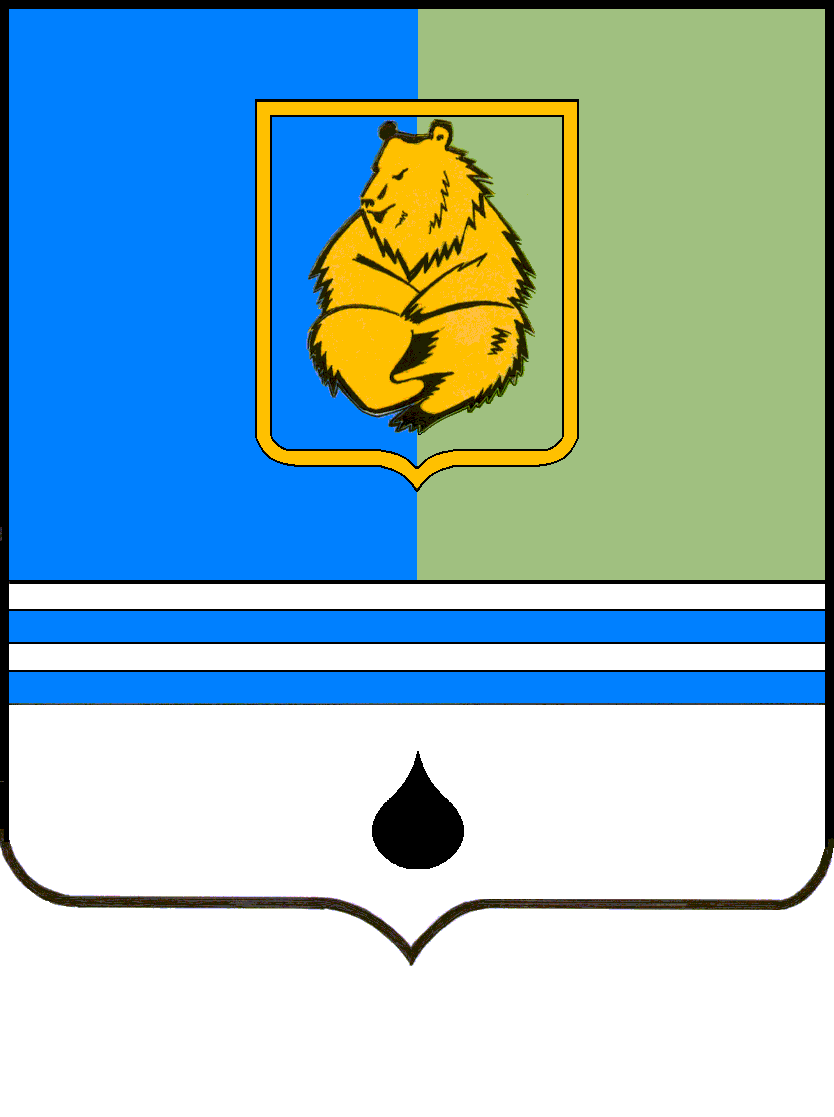 ПОСТАНОВЛЕНИЕАДМИНИСТРАЦИИ ГОРОДА КОГАЛЫМАХанты-Мансийского автономного округа - ЮгрыПОСТАНОВЛЕНИЕАДМИНИСТРАЦИИ ГОРОДА КОГАЛЫМАХанты-Мансийского автономного округа - ЮгрыПОСТАНОВЛЕНИЕАДМИНИСТРАЦИИ ГОРОДА КОГАЛЫМАХанты-Мансийского автономного округа - ЮгрыПОСТАНОВЛЕНИЕАДМИНИСТРАЦИИ ГОРОДА КОГАЛЫМАХанты-Мансийского автономного округа - Югрыот [Дата документа]от [Дата документа]№ [Номер документа]№ [Номер документа]от [Дата документа] № [Номер документа]Приложение 1к административному регламенту№п/пНаименование признакаЗначения признака1231.Цель обращения-Предоставление земельного участка в аренду без проведения торгов-Предоставление земельного участка в собственность за плату без проведения торгов-Предоставление земельного участка в безвозмездное пользование-Предоставление земельного участка в постоянное (бессрочное) пользованиеКритерии для формирования вариантов предоставления услуги для подуслуги«Предоставление земельного участка в аренду»Критерии для формирования вариантов предоставления услуги для подуслуги«Предоставление земельного участка в аренду»Критерии для формирования вариантов предоставления услуги для подуслуги«Предоставление земельного участка в аренду»2.1. Кто обращается за услугой?2. Заявитель3. Представитель3.4. К какой категорииотносится заявитель?5. Физическое лицо6.Индивидуальный предприниматель7. Юридическое лицо4.8. Заявитель являетсяИностранным юридическим лицом?9.Юридическое лицо зарегистрировано в РФ10.Иностранное юридическое лицо5.11 . К какой категорииотносится заявитель(физическое лицо)?12.Арендатор земельного участка13. Лицо, у которого изъят арендованный участок14.Гражданин, испрашивающий участок для сенокошения, выпаса животных, огородничества15. Лицо, с которым заключен договор о развитиизастроенной территории16. Лицо, уполномоченное решением общего собраниячленов садоводческого или огороднического товарищества17. Член садоводческого или огородническоготоварищества18. Гражданин, имеющий право на первоочередноепредоставление участка19. Собственник здания, сооружения, расположенного на земельном участке, помещения в них20. Собственник объекта незавершенного строительства21. Лицо, имеющее право на приобретение в собственность участка без торгов6.22 . К какой категорииарендатора относитсязаявитель?23.Арендатор участка, имеющий право на заключение нового договора аренды24.Арендатор участка, из которого образован испрашиваемый участок25.Арендатор участка, предназначенного для ведения сельскохозяйственного производства26. Арендатор участка, предоставленного для комплексного освоения территории, из которогообразован испрашиваемый участок7.27 . Договор арендыземельного участказарегистрирован в ЕГРН?28. Договор зарегистрирован в ЕГРН29.Договор не зарегистрирован в ЕГРН8.30.Договор аренды исходного земельного участка зарегистрирован в ЕГРН?31. Договор зарегистрирован в ЕГРН32.Договор не зарегистрирован в ЕГРН9.33 . На основании какогодокумента был изъятземельный участок?34. Соглашение об изъятии земельного участка35. Решение суда, на основании которого изъятземельный участок10.36 . Право на исходныйземельный участокзарегистрировано в ЕГРН?37. Право зарегистрировано в ЕГРН38.Право не зарегистрировано в ЕГРН11.39 . Право на исходныйземельный участокзарегистрировано в ЕГРН?40. Право зарегистрировано в ЕГРН41.Право не зарегистрировано в ЕГРН12.42 . Право на здание,сооружение, объектнезавершенногостроительствазарегистрировано в ЕГРН?43. Право зарегистрировано в ЕГРН44.Право не зарегистрировано в ЕГРН13.45 . Право заявителя наиспрашиваемый участок вЕГРН?46. Право зарегистрировано в ЕГРН47.Право не зарегистрировано в ЕГРН14.48 . К какой категорииотносится заявитель(индивидуальныйпредприниматель)49.Арендатор земельного участка50.Крестьянское (фермерское)хозяйство,испрашивающее участок для осуществления своейдеятельности51.Собственник объекта незавершенного строительства52.Крестьянское (фермерское) хозяйство, использующее участок сельскохозяйственного назначения53. Лицо, с которым заключен договор о развитии застроенной территории54. Лицо, у которого изъят арендованный участок55. Недропользователь56.Резидент особой экономической зоны57.Лицо, с которым заключено концессионное соглашение58.Лицо, заключившее договор об освоении территории в целях строительства и эксплуатации наемного дома коммерческого использования59. Лицо, с которым заключено охотхозяйственное соглашение60. Лицо, испрашивающее участок для размещенияводохранилища и (или) гидротехнического сооружения61.Резидент зоны территориального развития,включенный в реестр резидентов такой зоны62. Лицо, имеющее право на добычу (вылов) водныхбиологических ресурсов63. Лицо, осуществляющее товарную аквакультуру(товарное рыбоводство)64. Лицо, имеющее право на приобретение в собственность участка без торгов15.65 . К какой категорииарендатора относитсязаявитель?66. Арендатор участка, имеющий право на заключениенового договора аренды67. Арендатор участка. из которого образованиспрашиваемый участок68. Арендатор участка, предназначенного для ведениясельскохозяйственного производства69. Арендатор участка, предоставленного длякомплексного освоения территории, из которогообразован испрашиваемый участок16.70 . Договор арендыземельного участказарегистрирован в ЕГРН?71. Договор зарегистрирован в ЕГРН72. Договор не зарегистрирован в ЕГРН17.73 . Договор аренды исходногоземельного участказарегистрирован в ЕГРН?74. Договор зарегистрирован в ЕГРН75. Договор не зарегистрирован в ЕГРН18.76 . Крестьянское(фермерское) хозяйствосоздано несколькимигражданами?77. Крестьянское (фермерское) хозяйство создано однимгражданином78. Крестьянское (фермерское) хозяйство создано двумяили более гражданами19.79 . Право на объектнезавершенногостроительствазарегистрировано в ЕГРН?80. Право зарегистрировано в ЕГРН81. Право не зарегистрировано в ЕГРН20.82 . Право заявителя наиспрашиваемый участок вЕГРН?83. Право зарегистрировано в ЕГРН84. Право не зарегистрировано в ЕГРН21.85 . На основании какогодокумента был изъят земельный участок?86. Соглашение об изъятии земельного участка87. Решение суда, на основании которого изъят земельный участок22.88 . На основании какогодокумента заявительосуществляетнедропользование?89. Проектная документация на выполнение работ,связанных с пользованием недрами90. Государственное задание, предусматривающеевыполнение мероприятий по государственномугеологическому изучению недр91. Государственный контракт на выполнение работ погеологическому изучению недр23.92 . На основании какогодокумента осуществляетсядобычу (вылов) водныхбиологических ресурсов?93. Решение о предоставлении в пользование водныхбиологических ресурсов94. Договор о предоставлении рыбопромысловогоучастка95. Договор пользования водными биологическимиресурсами24.96 . К какой категорииотносится заявитель(юридическое лицо)?97. Арендатор земельного участка98. Лицо, с которым заключен договор о развитиизастроенной территории99. Собственник или пользователь здания, сооружения, помещений в них100. Собственник объекта незавершенного строительства101. Лицо, испрашивающее участок для размещенияобъектов инженерно-технического обеспечения102.Некоммерческая организация, которой участокпредоставлен для комплексного освоения в целяхиндивидуального жилищного строительства103. Лицо, с которым заключен договор об освоениитерритории в целях строительства стандартного жилья104. Лицо, с которым заключен договор о комплексномосвоении территории для строительства жилья105. Лицо, с которым заключен договор о комплексномразвитии территории106. Лицо, использующее участок на праве постоянного(бессрочного) пользования107. Крестьянское (фермерское) хозяйство,использующее участок сельскохозяйственногоназначения108. Крестьянское (фермерское) хозяйство,испрашивающее участок для осуществления своейдеятельности109. Лицо, испрашивающее участок для размещениясоциальных объектов110. Лицо, испрашивающее участок для выполнениямеждународных обязательств111. Лицо, у которого изъят арендованный участок112. Религиозная организация113. Казачье общество114. Лицо, имеющее право на приобретение всобственность участка без торгов115. Недропользователь116.Резидент особой экономической зоны117. Управляющая компания, привлеченная для выполнения функций по созданию объектовнедвижимости в границах особой эконом. зоны и на прилегающей к ней территории и по управлению этими и ранее созданными объектами недвижимости118. Лицо, с которым заключено соглашение о взаимодействии в сфере развития инфраструктурыособой экономической зоны119. Лицо, с которым заключено концессионное соглашение120. Лицо, заключившее договор об освоении территории в целях строительства и эксплуатациинаемного дома121. Лицо, с которым заключен специальныйинвестиционный контракт122. Лицо, с которым заключено охотхозяйственное соглашение123. Лицо, испрашивающее участок для размещенияводохранилища или гидротехнического сооружения124.Резидент зоны территориального развития,включенный в реестр резидентов такой зоны125. Лицо, имеющее право на добычу (вылов) водныхбиологических ресурсов126. Лицо, осуществляющее товарную аквакультуру(товарное рыбоводство)127.Научно-технологический центр или фонд128.Публично-правовая компания «Единый заказчик всфере строительства»129. Государственная компания «Российские автомобильные дороги»130. Открытое акционерное общество «Российскиежелезные дороги»131. Лицо, испрашивающее участок в соответствии с указом или распоряжением Президента РоссийскойФедерации25.132. К какой категорииарендатора относитсязаявитель?133.Арендатор участка, имеющий право на заключение нового договора аренды134.Арендатор участка, из которого образован испрашиваемый участок135.Арендатор участка, предназначенного для ведениясельскохозяйственного производства136.Арендатор участка, предоставленного длякомплексного освоения территории, из которогообразован испрашиваемый участок26.137. Договор арендыземельного участказарегистрирован в ЕГРН?138. Договор зарегистрирован в ЕГРН139. Договор не зарегистрирован в ЕГРН27.140. Договор арендыисходного земельного участказарегистрирован в ЕГРН?141. Договор зарегистрирован в ЕГРН142. Договор не зарегистрирован в ЕГРН28.143. Право на здание,сооружение, помещениезарегистрировано в ЕГРН?144. Право зарегистрировано в ЕГРН145. Право не зарегистрировано в ЕГРН29.146. Право на испрашиваемыйземельный участокзарегистрировано в ЕГРН?147. Право зарегистрировано в ЕГРН148. Право не зарегистрировано в ЕГРН30.149. Право на объектнезавершенногостроительствазарегистрировано в ЕГРН?150. Право зарегистрировано в ЕГРН151. Право не зарегистрировано в ЕГРН31.152. Право заявителя наиспрашиваемый участок вЕГРН?153. Право зарегистрировано в ЕГРН154. Право не зарегистрировано в ЕГРН32.155. Объект относится кобъектам федерального,регионального или местногозначения?156. Объект не относится к объектам федерального,регионального, местного значения157. Объект относится к объектам федерального, регионального или местного значения33. 158. Право заявителя наиспрашиваемый участокзарегистрировано в ЕГРН?159. Право зарегистрировано в ЕГРН160. Право не зарегистрировано в ЕГРН34.161. На основании какогодокумента заявительобращается за получениемучастка?162.Распоряжение Правительства Российской Федерации163. Распоряжение высшего должностного лица субъектаРоссийской Федерации35.164. На основании какогодокумента был изъятземельный участок?165. Соглашение об изъятии земельного участка166. Решение суда, на основании которого изъятземельный участок36.167. На основании какогодокумента заявительосуществляетнедропользование?168. Проектная документация на выполнение работ, связанных с пользованием недрами169. Государственное задание, предусматривающеевыполнение мероприятий по государственномугеологическому изучению недр170. Государственный контракт на выполнение работ погеологическому изучению недр37.171. Какой вид использованиянаемного дома планируетсяосуществлять?172.Коммерческое использование173. Социальное использование38.174. На основании какогодокумента осуществляетсядобычу (вылов) водныхбиологических ресурсов?175. Решение о предоставлении в пользование водныхбиологических ресурсов176. Договор о предоставлении рыбопромыслового участка177. Договор пользования водными биологическими ресурсами39.178. На основании какогодокумента заявительобращается за получениемучастка?179. Указ Президента Российской Федерации180. Распоряжение Президента Российской Федерации40.181. К какой категорииотносится заявитель(иностранное юридическоелицо)?182. Арендатор земельного участка183. Лицо, с которым заключен договор о развитии застроенной территории184. Собственник или пользователь здания, сооружения, помещений в них185. Собственник объекта незавершенного строительства186. Лицо, испрашивающее участок для размещения объектов инженерно-технического обеспечения187. Лицо, с которым заключен договор о комплексном развитии территории188. Лицо, испрашивающее участок для размещениясоциальных объектов189. Лицо, испрашивающее участок для выполнениямеждународных обязательств190. Лицо, у которого изъят арендованный участок191. Лицо, имеющее право на приобретение в собственность участка без торгов192. Недропользователь193. Резидент особой экономической зоны194. Лицо, с которым заключено соглашение о взаимодействии в сфере развития инфраструктурыособой экономической зоны195. Лицо, с которым заключено концессионное соглашение196. Лицо, заключившее договор об освоении территории в целях строительства и эксплуатациинаемного дома197. Лицо, с которым заключен специальный инвестиционный контракт198. Лицо, с которым заключено охотхозяйственное соглашение199. Лицо, испрашивающее участок для размещенияводохранилища или гидротехнического сооружения200. Резидент зоны территориального развития,включенный в реестр резидентов такой зоны201. Лицо, имеющее право на добычу (вылов) водныхбиологических ресурсов202. Лицо, осуществляющее товарную аквакультуру(товарное рыбоводство)203. Лицо, испрашивающее участок в соответствии суказом или распоряжением Президента РоссийскойФедерации41.204. К какой категорииарендатора относитсязаявитель?205. Арендатор участка, имеющий право на заключениенового договора аренды206. Арендатор участка, из которого образованиспрашиваемый участок207. Арендатор участка, предназначенного для ведениясельскохозяйственного производства208. Арендатор участка, предоставленного для комплексного освоения территории, из которогообразован испрашиваемый участок42.209. Договор арендыземельного участказарегистрирован в ЕГРН?210. Договор зарегистрирован в ЕГРН211. Договор не зарегистрирован в ЕГРН43.212. Договор арендыисходного земельного участказарегистрирован в ЕГРН?213. Договор зарегистрирован в ЕГРН214. Договор не зарегистрирован в ЕГРН44.215. Право на здание,сооружение, помещениезарегистрировано в ЕГРН?216. Право зарегистрировано в ЕГРН217. Право не зарегистрировано в ЕГРН45.218. Право на испрашиваемыйземельный участокзарегистрировано в ЕГРН?219. Право зарегистрировано в ЕГРН220. Право не зарегистрировано в ЕГРН46.221. Право на объектнезавершенногостроительствазарегистрировано в ЕГРН?222. Право зарегистрировано в ЕГРН223. Право не зарегистрировано в ЕГРН47.224. Право заявителя наиспрашиваемый участок вЕГРН?225. Право зарегистрировано в ЕГРН226. Право не зарегистрировано в ЕГРН48.227. Объект относится кобъектам федерального,регионального или местногозначения?228. Объект не относится к объектам федерального,регионального, местного значения229. Объект относится к объектам федерального,регионального или местного значения49.230. На основании какогодокумента заявительобращается запредоставлением земельногоучастка?231.Распоряжение Правительства Российской Федерации232. Распоряжение высшего должностного лица субъекта Российской Федерации50.233. На основании какогодокумента был изъятземельный участок?234. Соглашение об изъятии земельного участка235. Решение суда, на основании которого изъят земельный участок51.236. На основании какогодокумента заявительосуществляетнедропользование?237. Проектная документация на выполнение работ, связанных с пользованием недрами238. Государственное задание, предусматривающее выполнение мероприятий по государственномугеологическому изучению недр239. Государственный контракт на выполнение работ погеологическому изучению недр52.240. Какой вид использованиянаемного дома планируетсяосуществлять?241.Коммерческое использование242. Социальное использование53.243. На основании какогодокумента осуществляетсядобычу (вылов) водныхбиологических ресурсов?244. Решение о предоставлении в пользование водныхбиологических ресурсов245. Договор о предоставлении рыбопромыслового участка246. Договор пользования водными Биологическимиресурсами54.247. На основании какогодокумента заявительобращается за получениемучастка?248. Указ Президента Российской Федерации249. Распоряжение Президента Российской ФедерацииКритерии для формирования вариантов предоставления услуги для подуслуги«Предоставление земельного участка в собственность за плату»Критерии для формирования вариантов предоставления услуги для подуслуги«Предоставление земельного участка в собственность за плату»Критерии для формирования вариантов предоставления услуги для подуслуги«Предоставление земельного участка в собственность за плату»55.1. Кто обращается за услугой?2. Заявитель3. Представитель56.4. К какой категорииотносится заявитель?5. Физическое лицо6.Индивидуальный предприниматель7. Юридическое лицо57.8. Заявитель являетсяиностранным юридическимлицом?9.Юридическое лицо зарегистрировано в РоссийскойФедерации10. Иностранное юридическое лицо58.11 . К какой категорииотносится заявитель(физическое лицо)?12. Собственник здания, сооружения либо помещения вздании, сооружении13. Член садоводческого или огородническогонекоммерческого товарищества59.14 . Право на здание,сооружение, помещениезарегистрировано в ЕГРН?15. Право зарегистрировано в ЕГРН16. Право не зарегистрировано в ЕГРН60.17 . Право на испрашиваемыйземельный участокзарегистрировано в ЕГРН?18. Право зарегистрировано в ЕГРН19. Право не зарегистрировано в ЕГРН61.20 . Право садоводческого илиогородническоготоварищества на исходныйземельный участокзарегистрировано в ЕГРН?21. Право зарегистрировано в ЕГРН22. Право не зарегистрировано в ЕГРН62.23 . К какой категорииотносится заявитель(индивидуальныйпредприниматель)?24. Собственник здания, сооружения, либо помещения вздании, сооружении25. Лицо, с которым заключен договор о комплексномосвоении территории26. Арендатор участка для ведениясельскохозяйственного производства27. Крестьянское (фермерское) хозяйство, использующееучасток сельскохозяйственного назначения28. Крестьянское (фермерское) хозяйство,испрашивающее участок для осуществления своей деятельности63.29 . Право на здание,сооружение, помещениезарегистрировано в ЕГРН?30. Право зарегистрировано в ЕГРН31. Право не зарегистрировано в ЕГРН64.32 . Право на испрашиваемыйземельный участокзарегистрировано в ЕГРН?33. Право зарегистрировано в ЕГРН34. Право не зарегистрировано в ЕГРН65.35 . Крестьянское(фермерское) хозяйствосоздано несколькимигражданами?36. Крестьянское (фермерское) хозяйство создано двумяили более гражданами37. Крестьянское (фермерское) хозяйство создано однимгражданином66.38 . К какой категорииотносится заявитель(юридическое лицо)?39. Собственник здания, сооружения либо помещения вздании, сооружении40. Арендатор участка для ведениясельскохозяйственного производства41. Лицо, с которым заключен договор о комплексномосвоении территории42. Лицо, использующее земельный участок на правепостоянного (бессрочного) пользования43. Крестьянское (фермерское) хозяйство, использующееучасток сельскохозяйственного назначения44. Крестьянское (фермерское) хозяйство,испрашивающее участок для осуществления своейдеятельности67.45 . Право на здание,сооружение, помещениезарегистрировано в ЕГРН?46. Право зарегистрировано в ЕГРН47. Право не зарегистрировано в ЕГРН68.48 . Право на испрашиваемыйземельный участокзарегистрировано в ЕГРН?49. Право зарегистрировано в ЕГРН50. Право не зарегистрировано в ЕГРН69.51 . Право на испрашиваемыйземельный участокзарегистрировано в ЕГРН?52. Право зарегистрировано в ЕГРН53. Право не зарегистрировано в ЕГРН70.54 . К какой категорииотносится заявитель(иностранное юридическоелицо)?55. Лицо, с которым заключен договор о комплексномосвоении территории56. Собственник здания, сооружения либо помещения вздании, сооружении71.57 . Право на здание,сооружение, помещениезарегистрировано в ЕГРН?58. Право зарегистрировано в ЕГРН59. Право не зарегистрировано в ЕГРН72.60 . Право на испрашиваемыйземельный участокзарегистрировано в ЕГРН?61. Право зарегистрировано в ЕГРН62. Право не зарегистрировано в ЕГРНКритерии для формирования вариантов предоставления услуги для подуслуги«Предоставление земельного участка в безвозмездное пользование»Критерии для формирования вариантов предоставления услуги для подуслуги«Предоставление земельного участка в безвозмездное пользование»Критерии для формирования вариантов предоставления услуги для подуслуги«Предоставление земельного участка в безвозмездное пользование»73.1. Кто обращается за услугой?2. Заявитель3. Представитель74.4. К какой категорииотносится заявитель?5. Физическое лицо6.Индивидуальный предприниматель7. Юридическое лицо75.8. К какой категорииотносится заявитель(физическое лицо)?9. Гражданин, испрашивающий участок дляиндивидуального жилищного строительства, личногоподсобного хозяйства10. Работник организации, которой участокпредоставлен в постоянное (бессрочное) пользование11. Работник в муниципальном образовании и поустановленной законодательством специальности12. Гражданин, которому предоставлено служебноепомещение в виде жилого дома13. Гражданин, испрашивающий участок длясельскохозяйственной деятельности14. Лицо, у которого изъят участок, который былпредоставлен на праве безвозмездного пользования15. Лицо, относящееся к коренным малочисленнымнародам Севера, Сибири и Дальнего Востока РоссийскойФедерации76.16 . На основании какогодокумента был изъятземельный участок?17. Соглашение об изъятии земельного участка18. Решение суда, на основании которого изъятземельный участок77.19 . К какой категорииотносится заявитель(индивидуальныйпредприниматель)?20. Лицо, с которым заключен договор на строительствоили реконструкцию объектов недвижимости,осуществляемые полностью за счет бюджетных средств21. Лицо, испрашивающее участок длясельскохозяйственного, охотхозяйственного,лесохозяйственного использования22. Крестьянское (фермерское) хозяйство, испрашивающее участок для осуществления своейдеятельности23. Лицо, у которого изъят участок, предоставленный вбезвозмездное пользование78.24 . Крестьянское(фермерское) хозяйствосоздано несколькимигражданами?25. Крестьянское (фермерское) хозяйство создано однимгражданином26. Крестьянское (фермерское) хозяйство создано 2 иболее гражданами79.27 . На основании какогодокумента был изъятземельный участок?28. Соглашение об изъятии земельного участка29. Решение суда, на основании которого изъят земельный участок80.30 . К какой категорииотносится заявитель(юридическое лицо)?31. Религиозная организация32. Религиозная организация, которой предоставлены вбезвозмездное пользование здания, сооружения33. Крестьянское (фермерское) хозяйство, испрашивающее земельный участок для осуществления своей деятельности34. Лицо, испрашивающее участок для сельскохозяйственного, охотхозяйственного, лесохозяйственного использования35. Садовое или огородническое некоммерческое товарищество36. Некоммерческая организация, созданная гражданами в целях жилищного строительства37. Некоммерческая организация, созданная субъектомРоссийской Федерации в целях жилищного строительства для обеспечения жилыми помещениями отдельных категорий граждан38. Община лиц, относящихся к коренным малочисленным народам Севера, Сибири и Дальнего Востока Российской Федерации39. Лицо, у которого изъят участок, предоставленный вбезвозмездное пользование40. Государственное или муниципальное учреждение41. Казенное предприятие42. Центр исторического наследия ПрезидентаРоссийской Федерации43. АО «Почта России»44. Публично-правовая компании «Единый заказчик всфере строительства»81.45 . Строительство объектанедвижимости наиспрашиваемом участкезавершено?46. Строительство объекта недвижимости завершено47. Строительство объекта недвижимости не завершено82.48 . Право на объектнедвижимостизарегистрировано в ЕГРН?49. Право зарегистрировано в ЕГРН50. Право не зарегистрировано в ЕГРН83.51 . Право заявителя на объектнедвижимостизарегистрировано в ЕГРН?52. Право зарегистрировано в ЕГРН53. Право не зарегистрировано в ЕГРН84.54 . Зарегистрировано липраво на испрашиваемыйземельный участок в ЕГРН?55. Право зарегистрировано в ЕГРН56. Право не зарегистрировано в ЕГРН85.57 . На основании какогодокумента был изъятземельный участок?58. Соглашение об изъятии земельного участка59. Решение суда, на основании которого изъятземельный участокКритерии для формирования вариантов предоставления услуги для подуслуги«Предварительное согласование предоставления земельного участка в постоянное (бессрочноепользование)»Критерии для формирования вариантов предоставления услуги для подуслуги«Предварительное согласование предоставления земельного участка в постоянное (бессрочноепользование)»Критерии для формирования вариантов предоставления услуги для подуслуги«Предварительное согласование предоставления земельного участка в постоянное (бессрочноепользование)»86.1. Кто обращается за услугой?2. Заявитель3. Представитель87.4. К какой категорииотносится заявитель?5. Государственное или муниципальное учреждение6. Казенное предприятие7. Центр исторического наследия ПрезидентаРоссийской ФедерацииПриложение 2к административному регламентуПлощадь земельного участка, (кв.м.)Кадастровая стоимость земельного участка, (руб.)Налоговая ставка, (%)Сумма земельного налога, (руб.)Выкупная ценаземельного участка, (руб.)12345Приложение 3к административному регламентугород Когалым“”г.Приложение 4к административному регламентуПриложение 5к административному регламентуПриложение 6к административному регламенту№пунктаадминистративногорегламентаНаименование основания для отказа в соответствии с единым стандартомРазъяснение причин отказа в предоставленииуслуги20.1.С заявлением обратилось лицо, которое в соответствии с земельным законодательством не имеет права на приобретение земельного участка безпроведения торговУказываются основания такого вывода20.2.Указанный в заявлении земельный участок предоставлен на праве постоянного (бессрочного) пользования, безвозмездного пользования, пожизненного наследуемого владения или аренды, за исключением случаев, если с заявлением обратился обладатель данных прав или подано заявление о предоставлении в безвозмездное пользование гражданам и юридическим лицам для сельскохозяйственного, охотхозяйственного, лесохозяйственного и иного использования, не предусматривающего строительства зданий, сооружений, если такие земельные участки включены в утвержденный в установленном Правительством Российской Федерации порядке перечень земельных участков, предоставленных для нужд обороны и безопасности и временно не используемых для указанных нужд, на срок не более чем пять летУказываются основания такого вывода20.3.Указанный в заявлении земельный участок образуется в результате раздела земельного участка, предоставленного садоводческому или огородническому некоммерческому товариществу, за исключением случаев обращения с таким заявлением члена этого товарищества (если такой земельный участок является садовым или огородным) либо собственников земельных участков, расположенных в границах территории ведения гражданами садоводства или огородничества для собственных нужд (если земельный участок является земельным участком общего назначения)Указываются основания такого вывода20.4.На указанном в заявлении земельном участке расположены здание, сооружение, объект незавершенного строительства, принадлежащие гражданам или юридическим лицам, за исключением случаев, если на земельном участке расположены сооружения (в том числе сооружения, строительство которых не завершено), размещение которых допускается на основании сервитута, публичного сервитута, или объекты, размещенные в соответствии со статьей 39.36 Земельного кодекса Российской Федерации, либо с заявлением о предоставлении земельного участка обратился собственник этих здания, сооружения, помещений в них, этого объекта незавершенного строительства, а также случаев, если подано заявление о предоставлении земельного участка и в отношении расположенных на нем здания, сооружения, объекта незавершенного строительства принято решение о сносе самовольной постройки либо решение о сносе самовольной постройки или ее приведении в соответствие с установленными требованиями и в сроки, установленные указанными решениями, не выполнены обязанности, предусмотренные частью 11 статьи 55.32 Градостроительного кодекса Российской ФедерацииУказываются основания такого вывода20.5.На указанном в заявлении земельном участке расположены здание, сооружение, объект незавершенного строительства, находящиеся в государственной или муниципальной собственности, за исключением случаев, если на земельном участке расположены сооружения (в том числе сооружения, строительство которых не завершено), размещение которых допускается на основании сервитута, публичного сервитута, или объекты, размещенные в соответствии со статьей 39.36 Земельного кодекса Российской Федерации, либо с заявлением о предоставлении земельного участка обратился правообладатель этих здания, сооружения, помещений в них, этого объекта незавершенного строительстваУказываются основания такого вывода20.6.Указанный в заявлении земельный участок является изъятым из оборота или ограниченным в обороте и его предоставление не допускается на праве, указанном в заявлении20.7.Указанный в заявлении земельный участок является зарезервированным для государственных или муниципальных нужд в случае, если заявитель обратился с заявлением о предоставлении земельного участка в собственность, постоянное (бессрочное) пользование или с заявлением о предоставлении земельного участка в аренду, безвозмездное пользование на срок, превышающий срок действия решения о резервировании земельного участка, за исключением случая предоставления земельного участка для целей резервированияУказываются основания такого вывода20.8.Указанный в заявлении земельный участок расположен в границах территории, в отношении которой с другим лицом заключен договор о развитии застроенной территории, за исключением случаев, если с заявлением обратился собственник здания, сооружения, помещений в них, объекта незавершенного строительства, расположенных на таком земельном участке, или правообладатель такого земельного участкаУказываются основания такого вывода20.9.Указанный в заявлении земельный участок расположен в границах территории, в отношении которой с другим лицом заключен договор о комплексном развитии территории, или земельный участок образован из земельного участка, в отношении которого с другим лицом заключен договор о комплексном развитии территории, за исключением случаев, если такой земельный участок предназначен для размещения объектов федерального значения, объектов регионального значения или объектов местного значения и с заявлением обратилось лицо, уполномоченное на строительство указанных объектовУказываются основания такого вывода20.10.Указанный в заявлении земельный участок образован из земельного участка, в отношении которого заключен договор о комплексном развитии территории, и в соответствии с утвержденной документацией по планировке территории предназначен для размещения объектов федерального значения, объектов регионального значения или объектов местного значения, за исключением случаев, если с заявлением обратилось лицо, с которым заключен договор о комплексном развитии территории, предусматривающий обязательство данного лица по строительству указанных объектовУказываются основания такого вывода20.11.Указанный в заявлении земельный участок является предметом аукциона, извещение о проведении которого размещено в соответствии с пунктом 19 статьи 39.11 Земельного кодекса Российской ФедерацииУказываются основания такого вывода20.12.В отношении земельного участка, указанного в заявлении, поступило предусмотренное подпунктом 6 пункта 4 статьи 39.11 Земельного кодекса Российской Федерации заявление о проведении аукциона по его продаже или аукциона на право заключения договора его аренды при условии, что такой земельный участок образован в соответствии с подпунктом 4 пункта 4 статьи 39.11 Земельного кодекса Российской Федерации и уполномоченным органом не принято решение об отказе в проведении этого аукциона по основаниям, предусмотренным пунктом 8 статьи 39.11 Земельного кодекса Российской ФедерацииУказываются основания такого вывода20.13.В отношении земельного участка, указанного в заявлении, опубликовано и размещено в соответствии с подпунктом 1 пункта 1 статьи 39.18 Земельного кодекса Российской Федерации извещение о предоставлении земельного участка для индивидуального жилищного строительства, ведения личного подсобного хозяйства, садоводства или осуществления крестьянским (фермерским) хозяйством его деятельностиУказываются основания такого вывода20.14.Разрешенное использование земельного участка не соответствует целям использования такого земельного участка, указанным в заявлении, за исключением случаев размещения линейного объекта в соответствии с утвержденным проектом планировки территорииУказываются основания такого вывода20.15.Испрашиваемый земельный участок полностью расположен в границах зоны с особыми условиями использования территории, установленные ограничения использования земельных участков в которой не допускают использования земельного участка в соответствии с целями использования такого земельного участка, указанными в заявленииУказываются основания такого вывода20.16.Испрашиваемый земельный участок не включен в утвержденный в установленном Правительством Российской Федерации порядке перечень земельных участков, предоставленных для нужд обороны и безопасности и временно не используемых для указанных нужд, в случае, если подано заявление о предоставлении земельного участка в безвозмездное пользование гражданам и юридическим лицам для сельскохозяйственного, охотхозяйственного, лесохозяйственного и иного использования, не предусматривающего строительства зданий, сооружений, если такие земельные участки включены в утвержденный в установленном Правительством Российской Федерации порядке перечень земельных участков, предоставленных для нужд обороны и безопасности и временно не используемых для указанных нужд, на срок не более чем пять летУказываются основания такого вывода20.17.Площадь земельного участка, указанного в заявлении о предоставлении земельного участка садоводческому или огородническому некоммерческому товариществу, превышает предельный размер, установленный пунктом 6 статьи 39.10 Земельного кодекса Российской ФедерацииУказываются основания такого вывода20.18.Указанный в заявлении земельный участок в соответствии с утвержденными документами территориального планирования и (или) документацией по планировке территории предназначен для размещения объектов федерального значения, объектов регионального значения или объектов местного значения и с заявлением обратилось лицо, не уполномоченное на строительство этих объектовУказываются основания такого вывода20.19.Указанный в заявлении земельный участок предназначен для размещения здания, сооружения в соответствии с государственной программой Российской Федерации, государственной программой субъекта Российской Федерации и с заявлением обратилось лицо, не уполномоченное на строительство этих здания, сооруженияУказываются основания такого вывода20.20.Предоставление земельного участка на заявленном виде прав не допускаетсяУказываются основания такого вывода20.21.В отношении земельного участка, указанного в заявлении, не установлен вид разрешенного использованияУказываются основания такого вывода20.22.Указанный в заявлении земельный участок, не отнесен к определенной категории земельУказываются основания такого вывода20.23.В отношении земельного участка, указанного в заявлении, принято решение о предварительном согласовании его предоставления, срок действия которого не истекУказываются основания такого вывода20.24.Указанный в заявлении земельный участок изъят для государственных или муниципальных нужд и указанная в заявлении цель последующего предоставления такого земельного участка не соответствует целям, для которых такой земельный участок был изъят, за исключением земельных участков, изъятых для государственных или муниципальных нужд в связи с признанием многоквартирного дома, который расположен на таком земельном участке, аварийным и подлежащим сносу или реконструкцииУказываются основания такого вывода20.25.Границы земельного участка, указанного в заявлении, подлежат уточнению в соответствии с Федеральным законом от 13.07.2015 №218-ФЗ «О государственной регистрации недвижимости»Указываются основания такого вывода20.26.Площадь земельного участка, указанного в заявлении, превышает его площадь, указанную в схеме расположения земельного участка, проекте межевания территории или в проектной документации лесных участков, в соответствии с которыми такой земельный участок образован, более чем на десять процентовУказываются основания такого вывода20.27.С заявлением о предоставлении земельного участка, включенного в перечень государственного имущества или перечень муниципального имущества, предусмотренные частью 4 статьи 18 Федерального закона от 24.07.2007                    №209-ФЗ «О развитии малого и среднего предпринимательства в Российской Федерации», обратилось лицо, которое не является субъектом малого или среднего предпринимательства, или лицо, в отношении которого не может оказываться поддержка в соответствии с частью 3 статьи 14 указанного Федерального законаУказываются основания такого выводаПриложение 7к административному регламентунаправить в форме электронного документа в Личный кабинет наЕПГУ/РПГУвыдать на бумажном носителе при личном обращении в уполномоченный орган государственной власти, орган местного самоуправления, организациюлибо в МФЦ, расположенном по адресу:______________________________направить на бумажном носителе на почтовый адрес:_________________________Указывается один из перечисленных способовУказывается один из перечисленных способовПриложение 8к административному регламенту№ пунктаадминистративного регламентаНаименование основания для отказа в соответствии с единым стандартомРазъяснение причин отказа в предоставлении услуги16.1.Представление неполного комплекта документовУказывается исчерпывающий перечень документов, непредставленных заявителем16.2.Представленные документы утратили силу на момент обращения за услугойУказывается исчерпывающий перечень документов, утративших силу16.3.Представленные документы содержат подчистки и исправления текста, не заверенные в порядке, установленном законодательством Российской ФедерацииУказывается исчерпывающий перечень документов, содержащих подчистки и исправления16.4.Представленные в электронной форме документы содержат повреждения, наличие которых не позволяет в полном объеме использовать информацию и сведения, содержащиеся в документах для предоставления услугиУказывается исчерпывающий перечень документов, содержащих повреждения16.5.Несоблюдение установленных статьей 11 Федерального закона от 06.04.2011 №63-ФЗ «Об электронной подписи» условий признания действительности, усиленной квалифицированной электронной подписиУказываются основания такого вывода16.6.Подача запроса о предоставлении услуги и документов, необходимых для предоставления услуги, в электронной форме с нарушением установленных требованийУказываются основания такого вывода16.7.Неполное заполнение полей в форме заявления, в том числе в интерактивной форме заявления на ЕПГУУказываются основания такого выводаПриложение 9к административному регламентуОснование для начала административной процедурыСодержание административ-ных действийСрок выполнения административ-ных действийДолжностное лицо, ответственное за выполнение административ-ного действияМесто выполнения административ -ного действия/ используемая информационная системаКритерии принятия решенияРезультат административ-ного действия, способ фиксации12345671. Проверка документов и регистрация заявления1. Проверка документов и регистрация заявления1. Проверка документов и регистрация заявления1. Проверка документов и регистрация заявления1. Проверка документов и регистрация заявления1. Проверка документов и регистрация заявления1. Проверка документов и регистрация заявленияПоступление заявления и документов для предоставления муниципальной услуги в отдел делопроизводства Администрации города Когалыма, передача для рассмотрения в Уполномоченный органПрием и проверка комплектности документов на наличие/отсутствие оснований для отказа в приеме документов, предусмотренных пунктом 16 Административного регламента1 рабочий деньСпециалист отдела делопроизводства, Специалист ОЗР, ОДОУполномоченный орган / ГИС-Регистрация заявления и документов в ГИС (присвоение номера и датирование); назначение должностного лица, ответственного за предоставление муниципальной услуги, и передача ему документовПоступление заявления и документов для предоставления муниципальной услуги в отдел делопроизводства Администрации города Когалыма, передача для рассмотрения в Уполномоченный органВ случае выявления оснований для отказа в приеме документов, направление заявителю в электронной форме в личный кабинет на ЕПГУ уведомления1 рабочий деньСпециалист отдела делопроизводства, Специалист ОЗР, ОДОУполномоченный орган / ГИС-Регистрация заявления и документов в ГИС (присвоение номера и датирование); назначение должностного лица, ответственного за предоставление муниципальной услуги, и передача ему документовПоступление заявления и документов для предоставления муниципальной услуги в отдел делопроизводства Администрации города Когалыма, передача для рассмотрения в Уполномоченный органВ случае отсутствия оснований для отказа в приеме документов, предусмотренных пунктом 16 Административного регламента, регистрация заявления в электронной базе данных по учету документов1 рабочий деньСпециалист отдела делопроизводстваУполномоченный орган / ГИС-Регистрация заявления и документов в ГИС (присвоение номера и датирование); назначение должностного лица, ответственного за предоставление муниципальной услуги, и передача ему документовПоступление заявления и документов для предоставления муниципальной услуги в отдел делопроизводства Администрации города Когалыма, передача для рассмотрения в Уполномоченный органПроверка заявления и документов представленных для получения муниципальной услуги1 рабочий деньСпециалист ОЗР, ОДОУполномоченный орган / ГИС-Направленное заявителю электронное уведомление о приеме заявления к рассмотрению либо отказа в приеме заявления к рассмотрению2. Получение сведений посредством СМЭВ2. Получение сведений посредством СМЭВ2. Получение сведений посредством СМЭВ2. Получение сведений посредством СМЭВ2. Получение сведений посредством СМЭВ2. Получение сведений посредством СМЭВ2. Получение сведений посредством СМЭВПакет зарегистрирован-ных документов, поступивших должностному лицу, ответственному за предоставление муниципальной услугиНаправление межведомственных запросов в органы и организации, указанные в пункте 8 Административ-ного регламентаВ день регистрации заявления и документовСпециалист ОЗР, ОДОУполномоченный орган/ГИС/ СМЭВОтсутствие документов, необходимых для предоставле-ния муниципаль-ной услуги, находящихся в распоряжении государст-венных органов (организаций)Направление межведомственного запроса в органы (организации), предоставляющие документы (сведения), предусмотренные пунктами 15.4 Административного регламента, в том числе с использованием СМЭВПакет зарегистрирован-ных документов, поступивших должностному лицу, ответственному за предоставление муниципальной услугиПолучение ответов на межведомственные запросы, формирование полного комплекта документов3 рабочих дня со дня направления межведомствен-ного запроса в орган или организацию, предоставляющие документ и информацию, если иные сроки не предусмотрены законодательством РФ и субъекта РФСпециалист ОЗР, ОДОУполномоченный орган/ГИС/ СМЭВ-Получение документов (сведений), необходимых для предоставления муниципальной услуги3. Рассмотрение документов и сведений3. Рассмотрение документов и сведений3. Рассмотрение документов и сведений3. Рассмотрение документов и сведений3. Рассмотрение документов и сведений3. Рассмотрение документов и сведений3. Рассмотрение документов и сведенийПакет зарегистрирован-ных документов, поступивших должностному лицу, ответственному за предоставление муниципальной услугиПроведение соответствия документов и сведений требованиям нормативных правовых актов предоставления муниципальной услуги1 рабочий деньСпециалист ОЗР, ОДОУполномочен-ный орган) / ГИСОснования отказа в предоставле-нии муниципаль-ной  услуги, предусмот-ренные пунктом 20 Администра-тивного регламентаПроект результата предоставления муниципальной услуги по форме, приведенной в приложении №2, №3, №4, №5, №6 к Административному регламенту4. Принятие решения4. Принятие решения4. Принятие решения4. Принятие решения4. Принятие решения4. Принятие решения4. Принятие решенияПроект результата предоставления муниципальной услуги по форме согласно приложению №2, №3, №4, №5, №6 к Административ-ному регламентуПринятие решения о предоставления муниципальной услуги или об отказе в предоставлении услуги5 рабочих днейСпециалист ОЗР, ОДОУполномоченный орган) / ГИС-Результат предоставления муниципальной услуги по форме, приведенной в приложении №2, №3, №4, №5, №6 к Административному регламенту, подписанный руководителем Уполномоченного органа или иного уполномоченного им лицаПроект результата предоставления муниципальной услуги по форме согласно приложению №2, №3, №4, №5, №6 к Административ-ному регламентуФормирование решения о предоставлении муниципальной услуги или об отказе в предоставлении муниципальной услуги5 рабочих днейСпециалист ОЗР, ОДОУполномоченный орган) / ГИС-Результат предоставления муниципальной услуги по форме, приведенной в приложении №2, №3, №4, №5, №6 к Административному регламенту, подписанный руководителем Уполномоченного органа или иного уполномоченного им лица5. Выдача результата5. Выдача результата5. Выдача результата5. Выдача результата5. Выдача результата5. Выдача результата5. Выдача результатаФормирование и регистрация результата муниципальной услуги, указанного в пункте 10 Административ-ного регламентаРегистрация результата предоставления муниципальной услугипосле окончания процедуры принятия решения (в общий срок предоставления муниципальной услуги не включается) сроки, установленные Соглашением о взаимодействии Должностное лицо Уполномоченного органа, ответстве нное за предостав ление муницип альной услугиУполномоченны й орган) / ГИС-Внесение сведений о конечном результате предоставления муниципальной услугиФормирование и регистрация результата муниципальной услуги, указанного в пункте 10 Административ-ного регламентаНаправление в МФЦ результата муниципальной услуги, указанного в пункте 10 Административного регламентапосле окончания процедуры принятия решения (в общий срок предоставления муниципальной услуги не включается) сроки, установленные Соглашением о взаимодействии Должностное лицо Уполномоченного органа, ответстве нное за предостав ление муницип альной услугиУполномоченны й орган) / АИС МФЦУказание заявителем в Запросе способа выдачи результата -муниципальной  услуги в МФЦ, а также подача Запроса через МФЦВыдача результата муниципальной услуги заявителю Формирование и регистрация результата муниципальной услуги, указанного в пункте 10 Административ-ного регламентаНаправление заявителю результата предоставления муниципальной услуги в личный кабинет на ЕПГУВ день регистрации результата предоставления муниципальной услугиДолжностное лицо Уполномоченного органа, ответстве нное за предостав ление муницип альной услугиГИС-Результат муниципальной услуги, направленный заявителю на личный кабинет на ЕПГУПриложение 10к административному регламенту